Підстава: пункт 4-1 постанови Кабінету Міністрів України від 11 жовтня 2016 р. № 710 «Про ефективне використання державних коштів» Обґрунтування на виконання вимог Постанови КМУ від 11.10.2016 № 710:Враховуючи зазначене, замовник прийняв рішення стосовно застосування таких технічних та якісних характеристик предмета закупівлі:специфікація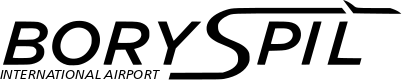 ДЕРЖАВНЕ ПІДПРИЄМСТВО«МІЖНАРОДНИЙ АЕРОПОРТ «БОРИСПІЛЬ» 08300, Україна, Київська обл., Бориспільський район, село Гора, вулиця Бориспіль -7, код 20572069, юридична особа/ суб'єкт господарювання, який здійснює діяльність в окремих сферах господарювання, зазначених у п. 4 ч.1 ст. 2 Закону України «Про публічні закупівлі»Обґрунтування технічних та якісних характеристик предмета закупівлі та очікуваної вартості предмета закупівліОбґрунтування технічних та якісних характеристик предмета закупівлі та очікуваної вартості предмета закупівліПункт КошторисуНазва предмета закупівлі із зазначенням коду за Єдиним закупівельним словникомОчікувана вартість предмета закупівлі згідно річного плану закупівельОчікувана вартість предмета закупівлі згідно ОГОЛОШЕННЯ про проведення відкритих торгівІдентифікатор процедури закупівлі43.16 (2023)Заправка/відновлення картриджів,  код ДК 021:2015 - 50320000-4 - Послуги з ремонту і технічного обслуговування персональних комп’ютерів 247 089,48 грн. з ПДВ205 907,90грн. без ПДВ UA-2023-12-05-011957-a1Обґрунтування технічних та якісних характеристик предмета закупівліЯкісні та технічні характеристики предмета закупівлі визначені з урахуванням реальних потреб підприємства та оптимального співвідношення ціни та якості, на основі моніторингу ринку з використанням відкритих джерел та врахуванням практики отримання послуг заправки/відновлення картриджів на підприємстві, а також існуючих потреб щодо них, у відповідності з екологічними вимогами та вимогами безпечності використання.2Обґрунтування очікуваної вартості предмета закупівліВизначення очікуваної вартості предмета закупівлі обумовлено статистичним аналізом загальнодоступної інформації про ціну предмета закупівлі на підставі затвердженої центральним органом виконавчої влади, що забезпечує формування та реалізує державну політику у сфері публічних закупівель, примірної методики визначення очікуваної вартості предмета закупівлі, затвердженої наказом Міністерства розвитку економіки, торгівлі та сільського господарства України від 18.02.2020 № 275. Очікувана вартість предмета закупівлі визначена методом порівняння цін в комерційних пропозиціях отриманих, відповідно до запитів, від потенційних постачальників послуг даного типу та розрахована як  середньоарифметична. Перелік потенційних постачальників товарів визначено в результаті проведеного моніторингу ринку з використанням відкритих джерел.№ п/пНайменування послугиОд.вимірКількістьТехнічні та якісні характеристики(технічна специфікація)1Відновлення картриджу Canon 052 (2199C002)шт.2Відновлення картриджу виконується згідно конструктивних особливостей кожної моделі та загалом включає наступні етапи:- проведення вхідної діагностики стану картриджу;- очищення резервуару відпрацьованого тонеру та інших ємностей та поверхонь (згідно конструктивних особливостей кожної моделі);- відновлення картриджу до нормального (робочого) стану (при його незадовільному стані відповідно результатів діагностики), включаючи обов’язкову заміну фотобарабану, очищувального леза (ракелю), дозуючого леза, магнітного валу, валу первинного заряду, чіпу (в разі їх наявності згідно конструктивних особливостей моделі);- заправку картриджу відповідним тонером (при відновленні картриджу до нормального (робочого) стану);- проведення вихідної діагностики стану картриджу (тестування).Кожен відновлений картридж надається Замовнику разом з листом випробувального друку, виготовленим з його використанням (довільної форми з вказаною на ньому датою та часом тестування в межах 7 календарних днів з дати отримання відповідної заявки на надання послуги від Замовника, з мінімально 5%-м заповненням аркушу), в новій індивідуальній упаковці, що має включати в себе новий індивідуальний, герметично закритий, захисний антистатичний пакет для кожної одиниці картриджу (з обов’язковим відзначенням найменування картриджу та типу виконаного обслуговування (відновлення) на видимій частині його поверхні) та нову упаковку з гофрованого картону для одного чи двох одиниць картриджів одного найменування (в залежності від розмірів) з габаритами відповідними моделі (також з обов’язковим відзначенням найменування картриджів та типу виконаного обслуговування на видимій частині торцевої грані його поверхні).В випадку неможливості виконання відновлення картриджу (внаслідок зносу основних конструктивних елементів), Виконавцем, за погодженням з представником Замовника, складається Акт технічної експертизи та виконується утилізація на безоплатній основі. Кількість послуг відновлення картриджів зазначається Замовником шляхом направлення відповідного запиту, за фактичною потребою в межах ціни договору. Обсяг відпрацьованих картриджів для відновлення комплектується партією.                                                             2Відновлення картриджу Canon 052H (2200C002)шт.2Відновлення картриджу виконується згідно конструктивних особливостей кожної моделі та загалом включає наступні етапи:- проведення вхідної діагностики стану картриджу;- очищення резервуару відпрацьованого тонеру та інших ємностей та поверхонь (згідно конструктивних особливостей кожної моделі);- відновлення картриджу до нормального (робочого) стану (при його незадовільному стані відповідно результатів діагностики), включаючи обов’язкову заміну фотобарабану, очищувального леза (ракелю), дозуючого леза, магнітного валу, валу первинного заряду, чіпу (в разі їх наявності згідно конструктивних особливостей моделі);- заправку картриджу відповідним тонером (при відновленні картриджу до нормального (робочого) стану);- проведення вихідної діагностики стану картриджу (тестування).Кожен відновлений картридж надається Замовнику разом з листом випробувального друку, виготовленим з його використанням (довільної форми з вказаною на ньому датою та часом тестування в межах 7 календарних днів з дати отримання відповідної заявки на надання послуги від Замовника, з мінімально 5%-м заповненням аркушу), в новій індивідуальній упаковці, що має включати в себе новий індивідуальний, герметично закритий, захисний антистатичний пакет для кожної одиниці картриджу (з обов’язковим відзначенням найменування картриджу та типу виконаного обслуговування (відновлення) на видимій частині його поверхні) та нову упаковку з гофрованого картону для одного чи двох одиниць картриджів одного найменування (в залежності від розмірів) з габаритами відповідними моделі (також з обов’язковим відзначенням найменування картриджів та типу виконаного обслуговування на видимій частині торцевої грані його поверхні).В випадку неможливості виконання відновлення картриджу (внаслідок зносу основних конструктивних елементів), Виконавцем, за погодженням з представником Замовника, складається Акт технічної експертизи та виконується утилізація на безоплатній основі. Кількість послуг відновлення картриджів зазначається Замовником шляхом направлення відповідного запиту, за фактичною потребою в межах ціни договору. Обсяг відпрацьованих картриджів для відновлення комплектується партією.                                                             3Відновлення картриджу Canon 728 (3500B002)шт.1Відновлення картриджу виконується згідно конструктивних особливостей кожної моделі та загалом включає наступні етапи:- проведення вхідної діагностики стану картриджу;- очищення резервуару відпрацьованого тонеру та інших ємностей та поверхонь (згідно конструктивних особливостей кожної моделі);- відновлення картриджу до нормального (робочого) стану (при його незадовільному стані відповідно результатів діагностики), включаючи обов’язкову заміну фотобарабану, очищувального леза (ракелю), дозуючого леза, магнітного валу, валу первинного заряду, чіпу (в разі їх наявності згідно конструктивних особливостей моделі);- заправку картриджу відповідним тонером (при відновленні картриджу до нормального (робочого) стану);- проведення вихідної діагностики стану картриджу (тестування).Кожен відновлений картридж надається Замовнику разом з листом випробувального друку, виготовленим з його використанням (довільної форми з вказаною на ньому датою та часом тестування в межах 7 календарних днів з дати отримання відповідної заявки на надання послуги від Замовника, з мінімально 5%-м заповненням аркушу), в новій індивідуальній упаковці, що має включати в себе новий індивідуальний, герметично закритий, захисний антистатичний пакет для кожної одиниці картриджу (з обов’язковим відзначенням найменування картриджу та типу виконаного обслуговування (відновлення) на видимій частині його поверхні) та нову упаковку з гофрованого картону для одного чи двох одиниць картриджів одного найменування (в залежності від розмірів) з габаритами відповідними моделі (також з обов’язковим відзначенням найменування картриджів та типу виконаного обслуговування на видимій частині торцевої грані його поверхні).В випадку неможливості виконання відновлення картриджу (внаслідок зносу основних конструктивних елементів), Виконавцем, за погодженням з представником Замовника, складається Акт технічної експертизи та виконується утилізація на безоплатній основі. Кількість послуг відновлення картриджів зазначається Замовником шляхом направлення відповідного запиту, за фактичною потребою в межах ціни договору. Обсяг відпрацьованих картриджів для відновлення комплектується партією.                                                             4Відновлення картриджу Canon 057 (2199C002)шт.1Відновлення картриджу виконується згідно конструктивних особливостей кожної моделі та загалом включає наступні етапи:- проведення вхідної діагностики стану картриджу;- очищення резервуару відпрацьованого тонеру та інших ємностей та поверхонь (згідно конструктивних особливостей кожної моделі);- відновлення картриджу до нормального (робочого) стану (при його незадовільному стані відповідно результатів діагностики), включаючи обов’язкову заміну фотобарабану, очищувального леза (ракелю), дозуючого леза, магнітного валу, валу первинного заряду, чіпу (в разі їх наявності згідно конструктивних особливостей моделі);- заправку картриджу відповідним тонером (при відновленні картриджу до нормального (робочого) стану);- проведення вихідної діагностики стану картриджу (тестування).Кожен відновлений картридж надається Замовнику разом з листом випробувального друку, виготовленим з його використанням (довільної форми з вказаною на ньому датою та часом тестування в межах 7 календарних днів з дати отримання відповідної заявки на надання послуги від Замовника, з мінімально 5%-м заповненням аркушу), в новій індивідуальній упаковці, що має включати в себе новий індивідуальний, герметично закритий, захисний антистатичний пакет для кожної одиниці картриджу (з обов’язковим відзначенням найменування картриджу та типу виконаного обслуговування (відновлення) на видимій частині його поверхні) та нову упаковку з гофрованого картону для одного чи двох одиниць картриджів одного найменування (в залежності від розмірів) з габаритами відповідними моделі (також з обов’язковим відзначенням найменування картриджів та типу виконаного обслуговування на видимій частині торцевої грані його поверхні).В випадку неможливості виконання відновлення картриджу (внаслідок зносу основних конструктивних елементів), Виконавцем, за погодженням з представником Замовника, складається Акт технічної експертизи та виконується утилізація на безоплатній основі. Кількість послуг відновлення картриджів зазначається Замовником шляхом направлення відповідного запиту, за фактичною потребою в межах ціни договору. Обсяг відпрацьованих картриджів для відновлення комплектується партією.                                                             5Відновлення картриджу Canon EP-22 (1550A003)шт.1Відновлення картриджу виконується згідно конструктивних особливостей кожної моделі та загалом включає наступні етапи:- проведення вхідної діагностики стану картриджу;- очищення резервуару відпрацьованого тонеру та інших ємностей та поверхонь (згідно конструктивних особливостей кожної моделі);- відновлення картриджу до нормального (робочого) стану (при його незадовільному стані відповідно результатів діагностики), включаючи обов’язкову заміну фотобарабану, очищувального леза (ракелю), дозуючого леза, магнітного валу, валу первинного заряду, чіпу (в разі їх наявності згідно конструктивних особливостей моделі);- заправку картриджу відповідним тонером (при відновленні картриджу до нормального (робочого) стану);- проведення вихідної діагностики стану картриджу (тестування).Кожен відновлений картридж надається Замовнику разом з листом випробувального друку, виготовленим з його використанням (довільної форми з вказаною на ньому датою та часом тестування в межах 7 календарних днів з дати отримання відповідної заявки на надання послуги від Замовника, з мінімально 5%-м заповненням аркушу), в новій індивідуальній упаковці, що має включати в себе новий індивідуальний, герметично закритий, захисний антистатичний пакет для кожної одиниці картриджу (з обов’язковим відзначенням найменування картриджу та типу виконаного обслуговування (відновлення) на видимій частині його поверхні) та нову упаковку з гофрованого картону для одного чи двох одиниць картриджів одного найменування (в залежності від розмірів) з габаритами відповідними моделі (також з обов’язковим відзначенням найменування картриджів та типу виконаного обслуговування на видимій частині торцевої грані його поверхні).В випадку неможливості виконання відновлення картриджу (внаслідок зносу основних конструктивних елементів), Виконавцем, за погодженням з представником Замовника, складається Акт технічної експертизи та виконується утилізація на безоплатній основі. Кількість послуг відновлення картриджів зазначається Замовником шляхом направлення відповідного запиту, за фактичною потребою в межах ціни договору. Обсяг відпрацьованих картриджів для відновлення комплектується партією.                                                             6Відновлення картриджу Canon EP-27 (8489A002)шт.2Відновлення картриджу виконується згідно конструктивних особливостей кожної моделі та загалом включає наступні етапи:- проведення вхідної діагностики стану картриджу;- очищення резервуару відпрацьованого тонеру та інших ємностей та поверхонь (згідно конструктивних особливостей кожної моделі);- відновлення картриджу до нормального (робочого) стану (при його незадовільному стані відповідно результатів діагностики), включаючи обов’язкову заміну фотобарабану, очищувального леза (ракелю), дозуючого леза, магнітного валу, валу первинного заряду, чіпу (в разі їх наявності згідно конструктивних особливостей моделі);- заправку картриджу відповідним тонером (при відновленні картриджу до нормального (робочого) стану);- проведення вихідної діагностики стану картриджу (тестування).Кожен відновлений картридж надається Замовнику разом з листом випробувального друку, виготовленим з його використанням (довільної форми з вказаною на ньому датою та часом тестування в межах 7 календарних днів з дати отримання відповідної заявки на надання послуги від Замовника, з мінімально 5%-м заповненням аркушу), в новій індивідуальній упаковці, що має включати в себе новий індивідуальний, герметично закритий, захисний антистатичний пакет для кожної одиниці картриджу (з обов’язковим відзначенням найменування картриджу та типу виконаного обслуговування (відновлення) на видимій частині його поверхні) та нову упаковку з гофрованого картону для одного чи двох одиниць картриджів одного найменування (в залежності від розмірів) з габаритами відповідними моделі (також з обов’язковим відзначенням найменування картриджів та типу виконаного обслуговування на видимій частині торцевої грані його поверхні).В випадку неможливості виконання відновлення картриджу (внаслідок зносу основних конструктивних елементів), Виконавцем, за погодженням з представником Замовника, складається Акт технічної експертизи та виконується утилізація на безоплатній основі. Кількість послуг відновлення картриджів зазначається Замовником шляхом направлення відповідного запиту, за фактичною потребою в межах ціни договору. Обсяг відпрацьованих картриджів для відновлення комплектується партією.                                                             7Відновлення картриджу Canon FX-10 (0263B002)шт.2Відновлення картриджу виконується згідно конструктивних особливостей кожної моделі та загалом включає наступні етапи:- проведення вхідної діагностики стану картриджу;- очищення резервуару відпрацьованого тонеру та інших ємностей та поверхонь (згідно конструктивних особливостей кожної моделі);- відновлення картриджу до нормального (робочого) стану (при його незадовільному стані відповідно результатів діагностики), включаючи обов’язкову заміну фотобарабану, очищувального леза (ракелю), дозуючого леза, магнітного валу, валу первинного заряду, чіпу (в разі їх наявності згідно конструктивних особливостей моделі);- заправку картриджу відповідним тонером (при відновленні картриджу до нормального (робочого) стану);- проведення вихідної діагностики стану картриджу (тестування).Кожен відновлений картридж надається Замовнику разом з листом випробувального друку, виготовленим з його використанням (довільної форми з вказаною на ньому датою та часом тестування в межах 7 календарних днів з дати отримання відповідної заявки на надання послуги від Замовника, з мінімально 5%-м заповненням аркушу), в новій індивідуальній упаковці, що має включати в себе новий індивідуальний, герметично закритий, захисний антистатичний пакет для кожної одиниці картриджу (з обов’язковим відзначенням найменування картриджу та типу виконаного обслуговування (відновлення) на видимій частині його поверхні) та нову упаковку з гофрованого картону для одного чи двох одиниць картриджів одного найменування (в залежності від розмірів) з габаритами відповідними моделі (також з обов’язковим відзначенням найменування картриджів та типу виконаного обслуговування на видимій частині торцевої грані його поверхні).В випадку неможливості виконання відновлення картриджу (внаслідок зносу основних конструктивних елементів), Виконавцем, за погодженням з представником Замовника, складається Акт технічної експертизи та виконується утилізація на безоплатній основі. Кількість послуг відновлення картриджів зазначається Замовником шляхом направлення відповідного запиту, за фактичною потребою в межах ціни договору. Обсяг відпрацьованих картриджів для відновлення комплектується партією.                                                             8Відновлення картриджу HP C4092Aшт.12Відновлення картриджу виконується згідно конструктивних особливостей кожної моделі та загалом включає наступні етапи:- проведення вхідної діагностики стану картриджу;- очищення резервуару відпрацьованого тонеру та інших ємностей та поверхонь (згідно конструктивних особливостей кожної моделі);- відновлення картриджу до нормального (робочого) стану (при його незадовільному стані відповідно результатів діагностики), включаючи обов’язкову заміну фотобарабану, очищувального леза (ракелю), дозуючого леза, магнітного валу, валу первинного заряду, чіпу (в разі їх наявності згідно конструктивних особливостей моделі);- заправку картриджу відповідним тонером (при відновленні картриджу до нормального (робочого) стану);- проведення вихідної діагностики стану картриджу (тестування).Кожен відновлений картридж надається Замовнику разом з листом випробувального друку, виготовленим з його використанням (довільної форми з вказаною на ньому датою та часом тестування в межах 7 календарних днів з дати отримання відповідної заявки на надання послуги від Замовника, з мінімально 5%-м заповненням аркушу), в новій індивідуальній упаковці, що має включати в себе новий індивідуальний, герметично закритий, захисний антистатичний пакет для кожної одиниці картриджу (з обов’язковим відзначенням найменування картриджу та типу виконаного обслуговування (відновлення) на видимій частині його поверхні) та нову упаковку з гофрованого картону для одного чи двох одиниць картриджів одного найменування (в залежності від розмірів) з габаритами відповідними моделі (також з обов’язковим відзначенням найменування картриджів та типу виконаного обслуговування на видимій частині торцевої грані його поверхні).В випадку неможливості виконання відновлення картриджу (внаслідок зносу основних конструктивних елементів), Виконавцем, за погодженням з представником Замовника, складається Акт технічної експертизи та виконується утилізація на безоплатній основі. Кількість послуг відновлення картриджів зазначається Замовником шляхом направлення відповідного запиту, за фактичною потребою в межах ціни договору. Обсяг відпрацьованих картриджів для відновлення комплектується партією.                                                             9Відновлення картриджу HP C7115Aшт.10Відновлення картриджу виконується згідно конструктивних особливостей кожної моделі та загалом включає наступні етапи:- проведення вхідної діагностики стану картриджу;- очищення резервуару відпрацьованого тонеру та інших ємностей та поверхонь (згідно конструктивних особливостей кожної моделі);- відновлення картриджу до нормального (робочого) стану (при його незадовільному стані відповідно результатів діагностики), включаючи обов’язкову заміну фотобарабану, очищувального леза (ракелю), дозуючого леза, магнітного валу, валу первинного заряду, чіпу (в разі їх наявності згідно конструктивних особливостей моделі);- заправку картриджу відповідним тонером (при відновленні картриджу до нормального (робочого) стану);- проведення вихідної діагностики стану картриджу (тестування).Кожен відновлений картридж надається Замовнику разом з листом випробувального друку, виготовленим з його використанням (довільної форми з вказаною на ньому датою та часом тестування в межах 7 календарних днів з дати отримання відповідної заявки на надання послуги від Замовника, з мінімально 5%-м заповненням аркушу), в новій індивідуальній упаковці, що має включати в себе новий індивідуальний, герметично закритий, захисний антистатичний пакет для кожної одиниці картриджу (з обов’язковим відзначенням найменування картриджу та типу виконаного обслуговування (відновлення) на видимій частині його поверхні) та нову упаковку з гофрованого картону для одного чи двох одиниць картриджів одного найменування (в залежності від розмірів) з габаритами відповідними моделі (також з обов’язковим відзначенням найменування картриджів та типу виконаного обслуговування на видимій частині торцевої грані його поверхні).В випадку неможливості виконання відновлення картриджу (внаслідок зносу основних конструктивних елементів), Виконавцем, за погодженням з представником Замовника, складається Акт технічної експертизи та виконується утилізація на безоплатній основі. Кількість послуг відновлення картриджів зазначається Замовником шляхом направлення відповідного запиту, за фактичною потребою в межах ціни договору. Обсяг відпрацьованих картриджів для відновлення комплектується партією.                                                             10Відновлення картриджу HP C7115Xшт.1Відновлення картриджу виконується згідно конструктивних особливостей кожної моделі та загалом включає наступні етапи:- проведення вхідної діагностики стану картриджу;- очищення резервуару відпрацьованого тонеру та інших ємностей та поверхонь (згідно конструктивних особливостей кожної моделі);- відновлення картриджу до нормального (робочого) стану (при його незадовільному стані відповідно результатів діагностики), включаючи обов’язкову заміну фотобарабану, очищувального леза (ракелю), дозуючого леза, магнітного валу, валу первинного заряду, чіпу (в разі їх наявності згідно конструктивних особливостей моделі);- заправку картриджу відповідним тонером (при відновленні картриджу до нормального (робочого) стану);- проведення вихідної діагностики стану картриджу (тестування).Кожен відновлений картридж надається Замовнику разом з листом випробувального друку, виготовленим з його використанням (довільної форми з вказаною на ньому датою та часом тестування в межах 7 календарних днів з дати отримання відповідної заявки на надання послуги від Замовника, з мінімально 5%-м заповненням аркушу), в новій індивідуальній упаковці, що має включати в себе новий індивідуальний, герметично закритий, захисний антистатичний пакет для кожної одиниці картриджу (з обов’язковим відзначенням найменування картриджу та типу виконаного обслуговування (відновлення) на видимій частині його поверхні) та нову упаковку з гофрованого картону для одного чи двох одиниць картриджів одного найменування (в залежності від розмірів) з габаритами відповідними моделі (також з обов’язковим відзначенням найменування картриджів та типу виконаного обслуговування на видимій частині торцевої грані його поверхні).В випадку неможливості виконання відновлення картриджу (внаслідок зносу основних конструктивних елементів), Виконавцем, за погодженням з представником Замовника, складається Акт технічної експертизи та виконується утилізація на безоплатній основі. Кількість послуг відновлення картриджів зазначається Замовником шляхом направлення відповідного запиту, за фактичною потребою в межах ціни договору. Обсяг відпрацьованих картриджів для відновлення комплектується партією.                                                             11Відновлення картриджу HP C9730Aшт.1Відновлення картриджу виконується згідно конструктивних особливостей кожної моделі та загалом включає наступні етапи:- проведення вхідної діагностики стану картриджу;- очищення резервуару відпрацьованого тонеру та інших ємностей та поверхонь (згідно конструктивних особливостей кожної моделі);- відновлення картриджу до нормального (робочого) стану (при його незадовільному стані відповідно результатів діагностики), включаючи обов’язкову заміну фотобарабану, очищувального леза (ракелю), дозуючого леза, магнітного валу, валу первинного заряду, чіпу (в разі їх наявності згідно конструктивних особливостей моделі);- заправку картриджу відповідним тонером (при відновленні картриджу до нормального (робочого) стану);- проведення вихідної діагностики стану картриджу (тестування).Кожен відновлений картридж надається Замовнику разом з листом випробувального друку, виготовленим з його використанням (довільної форми з вказаною на ньому датою та часом тестування в межах 7 календарних днів з дати отримання відповідної заявки на надання послуги від Замовника, з мінімально 5%-м заповненням аркушу), в новій індивідуальній упаковці, що має включати в себе новий індивідуальний, герметично закритий, захисний антистатичний пакет для кожної одиниці картриджу (з обов’язковим відзначенням найменування картриджу та типу виконаного обслуговування (відновлення) на видимій частині його поверхні) та нову упаковку з гофрованого картону для одного чи двох одиниць картриджів одного найменування (в залежності від розмірів) з габаритами відповідними моделі (також з обов’язковим відзначенням найменування картриджів та типу виконаного обслуговування на видимій частині торцевої грані його поверхні).В випадку неможливості виконання відновлення картриджу (внаслідок зносу основних конструктивних елементів), Виконавцем, за погодженням з представником Замовника, складається Акт технічної експертизи та виконується утилізація на безоплатній основі. Кількість послуг відновлення картриджів зазначається Замовником шляхом направлення відповідного запиту, за фактичною потребою в межах ціни договору. Обсяг відпрацьованих картриджів для відновлення комплектується партією.                                                             12Відновлення картриджу HP C9731Aшт.2Відновлення картриджу виконується згідно конструктивних особливостей кожної моделі та загалом включає наступні етапи:- проведення вхідної діагностики стану картриджу;- очищення резервуару відпрацьованого тонеру та інших ємностей та поверхонь (згідно конструктивних особливостей кожної моделі);- відновлення картриджу до нормального (робочого) стану (при його незадовільному стані відповідно результатів діагностики), включаючи обов’язкову заміну фотобарабану, очищувального леза (ракелю), дозуючого леза, магнітного валу, валу первинного заряду, чіпу (в разі їх наявності згідно конструктивних особливостей моделі);- заправку картриджу відповідним тонером (при відновленні картриджу до нормального (робочого) стану);- проведення вихідної діагностики стану картриджу (тестування).Кожен відновлений картридж надається Замовнику разом з листом випробувального друку, виготовленим з його використанням (довільної форми з вказаною на ньому датою та часом тестування в межах 7 календарних днів з дати отримання відповідної заявки на надання послуги від Замовника, з мінімально 5%-м заповненням аркушу), в новій індивідуальній упаковці, що має включати в себе новий індивідуальний, герметично закритий, захисний антистатичний пакет для кожної одиниці картриджу (з обов’язковим відзначенням найменування картриджу та типу виконаного обслуговування (відновлення) на видимій частині його поверхні) та нову упаковку з гофрованого картону для одного чи двох одиниць картриджів одного найменування (в залежності від розмірів) з габаритами відповідними моделі (також з обов’язковим відзначенням найменування картриджів та типу виконаного обслуговування на видимій частині торцевої грані його поверхні).В випадку неможливості виконання відновлення картриджу (внаслідок зносу основних конструктивних елементів), Виконавцем, за погодженням з представником Замовника, складається Акт технічної експертизи та виконується утилізація на безоплатній основі. Кількість послуг відновлення картриджів зазначається Замовником шляхом направлення відповідного запиту, за фактичною потребою в межах ціни договору. Обсяг відпрацьованих картриджів для відновлення комплектується партією.                                                             13Відновлення картриджу HP C9732Aшт.2Відновлення картриджу виконується згідно конструктивних особливостей кожної моделі та загалом включає наступні етапи:- проведення вхідної діагностики стану картриджу;- очищення резервуару відпрацьованого тонеру та інших ємностей та поверхонь (згідно конструктивних особливостей кожної моделі);- відновлення картриджу до нормального (робочого) стану (при його незадовільному стані відповідно результатів діагностики), включаючи обов’язкову заміну фотобарабану, очищувального леза (ракелю), дозуючого леза, магнітного валу, валу первинного заряду, чіпу (в разі їх наявності згідно конструктивних особливостей моделі);- заправку картриджу відповідним тонером (при відновленні картриджу до нормального (робочого) стану);- проведення вихідної діагностики стану картриджу (тестування).Кожен відновлений картридж надається Замовнику разом з листом випробувального друку, виготовленим з його використанням (довільної форми з вказаною на ньому датою та часом тестування в межах 7 календарних днів з дати отримання відповідної заявки на надання послуги від Замовника, з мінімально 5%-м заповненням аркушу), в новій індивідуальній упаковці, що має включати в себе новий індивідуальний, герметично закритий, захисний антистатичний пакет для кожної одиниці картриджу (з обов’язковим відзначенням найменування картриджу та типу виконаного обслуговування (відновлення) на видимій частині його поверхні) та нову упаковку з гофрованого картону для одного чи двох одиниць картриджів одного найменування (в залежності від розмірів) з габаритами відповідними моделі (також з обов’язковим відзначенням найменування картриджів та типу виконаного обслуговування на видимій частині торцевої грані його поверхні).В випадку неможливості виконання відновлення картриджу (внаслідок зносу основних конструктивних елементів), Виконавцем, за погодженням з представником Замовника, складається Акт технічної експертизи та виконується утилізація на безоплатній основі. Кількість послуг відновлення картриджів зазначається Замовником шляхом направлення відповідного запиту, за фактичною потребою в межах ціни договору. Обсяг відпрацьованих картриджів для відновлення комплектується партією.                                                             14Відновлення картриджу HP C9733Aшт.2Відновлення картриджу виконується згідно конструктивних особливостей кожної моделі та загалом включає наступні етапи:- проведення вхідної діагностики стану картриджу;- очищення резервуару відпрацьованого тонеру та інших ємностей та поверхонь (згідно конструктивних особливостей кожної моделі);- відновлення картриджу до нормального (робочого) стану (при його незадовільному стані відповідно результатів діагностики), включаючи обов’язкову заміну фотобарабану, очищувального леза (ракелю), дозуючого леза, магнітного валу, валу первинного заряду, чіпу (в разі їх наявності згідно конструктивних особливостей моделі);- заправку картриджу відповідним тонером (при відновленні картриджу до нормального (робочого) стану);- проведення вихідної діагностики стану картриджу (тестування).Кожен відновлений картридж надається Замовнику разом з листом випробувального друку, виготовленим з його використанням (довільної форми з вказаною на ньому датою та часом тестування в межах 7 календарних днів з дати отримання відповідної заявки на надання послуги від Замовника, з мінімально 5%-м заповненням аркушу), в новій індивідуальній упаковці, що має включати в себе новий індивідуальний, герметично закритий, захисний антистатичний пакет для кожної одиниці картриджу (з обов’язковим відзначенням найменування картриджу та типу виконаного обслуговування (відновлення) на видимій частині його поверхні) та нову упаковку з гофрованого картону для одного чи двох одиниць картриджів одного найменування (в залежності від розмірів) з габаритами відповідними моделі (також з обов’язковим відзначенням найменування картриджів та типу виконаного обслуговування на видимій частині торцевої грані його поверхні).В випадку неможливості виконання відновлення картриджу (внаслідок зносу основних конструктивних елементів), Виконавцем, за погодженням з представником Замовника, складається Акт технічної експертизи та виконується утилізація на безоплатній основі. Кількість послуг відновлення картриджів зазначається Замовником шляхом направлення відповідного запиту, за фактичною потребою в межах ціни договору. Обсяг відпрацьованих картриджів для відновлення комплектується партією.                                                             15Відновлення картриджу HP CB435Aшт.2Відновлення картриджу виконується згідно конструктивних особливостей кожної моделі та загалом включає наступні етапи:- проведення вхідної діагностики стану картриджу;- очищення резервуару відпрацьованого тонеру та інших ємностей та поверхонь (згідно конструктивних особливостей кожної моделі);- відновлення картриджу до нормального (робочого) стану (при його незадовільному стані відповідно результатів діагностики), включаючи обов’язкову заміну фотобарабану, очищувального леза (ракелю), дозуючого леза, магнітного валу, валу первинного заряду, чіпу (в разі їх наявності згідно конструктивних особливостей моделі);- заправку картриджу відповідним тонером (при відновленні картриджу до нормального (робочого) стану);- проведення вихідної діагностики стану картриджу (тестування).Кожен відновлений картридж надається Замовнику разом з листом випробувального друку, виготовленим з його використанням (довільної форми з вказаною на ньому датою та часом тестування в межах 7 календарних днів з дати отримання відповідної заявки на надання послуги від Замовника, з мінімально 5%-м заповненням аркушу), в новій індивідуальній упаковці, що має включати в себе новий індивідуальний, герметично закритий, захисний антистатичний пакет для кожної одиниці картриджу (з обов’язковим відзначенням найменування картриджу та типу виконаного обслуговування (відновлення) на видимій частині його поверхні) та нову упаковку з гофрованого картону для одного чи двох одиниць картриджів одного найменування (в залежності від розмірів) з габаритами відповідними моделі (також з обов’язковим відзначенням найменування картриджів та типу виконаного обслуговування на видимій частині торцевої грані його поверхні).В випадку неможливості виконання відновлення картриджу (внаслідок зносу основних конструктивних елементів), Виконавцем, за погодженням з представником Замовника, складається Акт технічної експертизи та виконується утилізація на безоплатній основі. Кількість послуг відновлення картриджів зазначається Замовником шляхом направлення відповідного запиту, за фактичною потребою в межах ціни договору. Обсяг відпрацьованих картриджів для відновлення комплектується партією.                                                             16Відновлення картриджу HP CB436Aшт.1Відновлення картриджу виконується згідно конструктивних особливостей кожної моделі та загалом включає наступні етапи:- проведення вхідної діагностики стану картриджу;- очищення резервуару відпрацьованого тонеру та інших ємностей та поверхонь (згідно конструктивних особливостей кожної моделі);- відновлення картриджу до нормального (робочого) стану (при його незадовільному стані відповідно результатів діагностики), включаючи обов’язкову заміну фотобарабану, очищувального леза (ракелю), дозуючого леза, магнітного валу, валу первинного заряду, чіпу (в разі їх наявності згідно конструктивних особливостей моделі);- заправку картриджу відповідним тонером (при відновленні картриджу до нормального (робочого) стану);- проведення вихідної діагностики стану картриджу (тестування).Кожен відновлений картридж надається Замовнику разом з листом випробувального друку, виготовленим з його використанням (довільної форми з вказаною на ньому датою та часом тестування в межах 7 календарних днів з дати отримання відповідної заявки на надання послуги від Замовника, з мінімально 5%-м заповненням аркушу), в новій індивідуальній упаковці, що має включати в себе новий індивідуальний, герметично закритий, захисний антистатичний пакет для кожної одиниці картриджу (з обов’язковим відзначенням найменування картриджу та типу виконаного обслуговування (відновлення) на видимій частині його поверхні) та нову упаковку з гофрованого картону для одного чи двох одиниць картриджів одного найменування (в залежності від розмірів) з габаритами відповідними моделі (також з обов’язковим відзначенням найменування картриджів та типу виконаного обслуговування на видимій частині торцевої грані його поверхні).В випадку неможливості виконання відновлення картриджу (внаслідок зносу основних конструктивних елементів), Виконавцем, за погодженням з представником Замовника, складається Акт технічної експертизи та виконується утилізація на безоплатній основі. Кількість послуг відновлення картриджів зазначається Замовником шляхом направлення відповідного запиту, за фактичною потребою в межах ціни договору. Обсяг відпрацьованих картриджів для відновлення комплектується партією.                                                             17Відновлення картриджу HP CC530Aшт.1Відновлення картриджу виконується згідно конструктивних особливостей кожної моделі та загалом включає наступні етапи:- проведення вхідної діагностики стану картриджу;- очищення резервуару відпрацьованого тонеру та інших ємностей та поверхонь (згідно конструктивних особливостей кожної моделі);- відновлення картриджу до нормального (робочого) стану (при його незадовільному стані відповідно результатів діагностики), включаючи обов’язкову заміну фотобарабану, очищувального леза (ракелю), дозуючого леза, магнітного валу, валу первинного заряду, чіпу (в разі їх наявності згідно конструктивних особливостей моделі);- заправку картриджу відповідним тонером (при відновленні картриджу до нормального (робочого) стану);- проведення вихідної діагностики стану картриджу (тестування).Кожен відновлений картридж надається Замовнику разом з листом випробувального друку, виготовленим з його використанням (довільної форми з вказаною на ньому датою та часом тестування в межах 7 календарних днів з дати отримання відповідної заявки на надання послуги від Замовника, з мінімально 5%-м заповненням аркушу), в новій індивідуальній упаковці, що має включати в себе новий індивідуальний, герметично закритий, захисний антистатичний пакет для кожної одиниці картриджу (з обов’язковим відзначенням найменування картриджу та типу виконаного обслуговування (відновлення) на видимій частині його поверхні) та нову упаковку з гофрованого картону для одного чи двох одиниць картриджів одного найменування (в залежності від розмірів) з габаритами відповідними моделі (також з обов’язковим відзначенням найменування картриджів та типу виконаного обслуговування на видимій частині торцевої грані його поверхні).В випадку неможливості виконання відновлення картриджу (внаслідок зносу основних конструктивних елементів), Виконавцем, за погодженням з представником Замовника, складається Акт технічної експертизи та виконується утилізація на безоплатній основі. Кількість послуг відновлення картриджів зазначається Замовником шляхом направлення відповідного запиту, за фактичною потребою в межах ціни договору. Обсяг відпрацьованих картриджів для відновлення комплектується партією.                                                             18Відновлення картриджу HP CC531Aшт.1Відновлення картриджу виконується згідно конструктивних особливостей кожної моделі та загалом включає наступні етапи:- проведення вхідної діагностики стану картриджу;- очищення резервуару відпрацьованого тонеру та інших ємностей та поверхонь (згідно конструктивних особливостей кожної моделі);- відновлення картриджу до нормального (робочого) стану (при його незадовільному стані відповідно результатів діагностики), включаючи обов’язкову заміну фотобарабану, очищувального леза (ракелю), дозуючого леза, магнітного валу, валу первинного заряду, чіпу (в разі їх наявності згідно конструктивних особливостей моделі);- заправку картриджу відповідним тонером (при відновленні картриджу до нормального (робочого) стану);- проведення вихідної діагностики стану картриджу (тестування).Кожен відновлений картридж надається Замовнику разом з листом випробувального друку, виготовленим з його використанням (довільної форми з вказаною на ньому датою та часом тестування в межах 7 календарних днів з дати отримання відповідної заявки на надання послуги від Замовника, з мінімально 5%-м заповненням аркушу), в новій індивідуальній упаковці, що має включати в себе новий індивідуальний, герметично закритий, захисний антистатичний пакет для кожної одиниці картриджу (з обов’язковим відзначенням найменування картриджу та типу виконаного обслуговування (відновлення) на видимій частині його поверхні) та нову упаковку з гофрованого картону для одного чи двох одиниць картриджів одного найменування (в залежності від розмірів) з габаритами відповідними моделі (також з обов’язковим відзначенням найменування картриджів та типу виконаного обслуговування на видимій частині торцевої грані його поверхні).В випадку неможливості виконання відновлення картриджу (внаслідок зносу основних конструктивних елементів), Виконавцем, за погодженням з представником Замовника, складається Акт технічної експертизи та виконується утилізація на безоплатній основі. Кількість послуг відновлення картриджів зазначається Замовником шляхом направлення відповідного запиту, за фактичною потребою в межах ціни договору. Обсяг відпрацьованих картриджів для відновлення комплектується партією.                                                             19Відновлення картриджу HP CC532Aшт.1Відновлення картриджу виконується згідно конструктивних особливостей кожної моделі та загалом включає наступні етапи:- проведення вхідної діагностики стану картриджу;- очищення резервуару відпрацьованого тонеру та інших ємностей та поверхонь (згідно конструктивних особливостей кожної моделі);- відновлення картриджу до нормального (робочого) стану (при його незадовільному стані відповідно результатів діагностики), включаючи обов’язкову заміну фотобарабану, очищувального леза (ракелю), дозуючого леза, магнітного валу, валу первинного заряду, чіпу (в разі їх наявності згідно конструктивних особливостей моделі);- заправку картриджу відповідним тонером (при відновленні картриджу до нормального (робочого) стану);- проведення вихідної діагностики стану картриджу (тестування).Кожен відновлений картридж надається Замовнику разом з листом випробувального друку, виготовленим з його використанням (довільної форми з вказаною на ньому датою та часом тестування в межах 7 календарних днів з дати отримання відповідної заявки на надання послуги від Замовника, з мінімально 5%-м заповненням аркушу), в новій індивідуальній упаковці, що має включати в себе новий індивідуальний, герметично закритий, захисний антистатичний пакет для кожної одиниці картриджу (з обов’язковим відзначенням найменування картриджу та типу виконаного обслуговування (відновлення) на видимій частині його поверхні) та нову упаковку з гофрованого картону для одного чи двох одиниць картриджів одного найменування (в залежності від розмірів) з габаритами відповідними моделі (також з обов’язковим відзначенням найменування картриджів та типу виконаного обслуговування на видимій частині торцевої грані його поверхні).В випадку неможливості виконання відновлення картриджу (внаслідок зносу основних конструктивних елементів), Виконавцем, за погодженням з представником Замовника, складається Акт технічної експертизи та виконується утилізація на безоплатній основі. Кількість послуг відновлення картриджів зазначається Замовником шляхом направлення відповідного запиту, за фактичною потребою в межах ціни договору. Обсяг відпрацьованих картриджів для відновлення комплектується партією.                                                             20Відновлення картриджу HP CC533Aшт.1Відновлення картриджу виконується згідно конструктивних особливостей кожної моделі та загалом включає наступні етапи:- проведення вхідної діагностики стану картриджу;- очищення резервуару відпрацьованого тонеру та інших ємностей та поверхонь (згідно конструктивних особливостей кожної моделі);- відновлення картриджу до нормального (робочого) стану (при його незадовільному стані відповідно результатів діагностики), включаючи обов’язкову заміну фотобарабану, очищувального леза (ракелю), дозуючого леза, магнітного валу, валу первинного заряду, чіпу (в разі їх наявності згідно конструктивних особливостей моделі);- заправку картриджу відповідним тонером (при відновленні картриджу до нормального (робочого) стану);- проведення вихідної діагностики стану картриджу (тестування).Кожен відновлений картридж надається Замовнику разом з листом випробувального друку, виготовленим з його використанням (довільної форми з вказаною на ньому датою та часом тестування в межах 7 календарних днів з дати отримання відповідної заявки на надання послуги від Замовника, з мінімально 5%-м заповненням аркушу), в новій індивідуальній упаковці, що має включати в себе новий індивідуальний, герметично закритий, захисний антистатичний пакет для кожної одиниці картриджу (з обов’язковим відзначенням найменування картриджу та типу виконаного обслуговування (відновлення) на видимій частині його поверхні) та нову упаковку з гофрованого картону для одного чи двох одиниць картриджів одного найменування (в залежності від розмірів) з габаритами відповідними моделі (також з обов’язковим відзначенням найменування картриджів та типу виконаного обслуговування на видимій частині торцевої грані його поверхні).В випадку неможливості виконання відновлення картриджу (внаслідок зносу основних конструктивних елементів), Виконавцем, за погодженням з представником Замовника, складається Акт технічної експертизи та виконується утилізація на безоплатній основі. Кількість послуг відновлення картриджів зазначається Замовником шляхом направлення відповідного запиту, за фактичною потребою в межах ціни договору. Обсяг відпрацьованих картриджів для відновлення комплектується партією.                                                             21Відновлення картриджу HP CE278Aшт.2Відновлення картриджу виконується згідно конструктивних особливостей кожної моделі та загалом включає наступні етапи:- проведення вхідної діагностики стану картриджу;- очищення резервуару відпрацьованого тонеру та інших ємностей та поверхонь (згідно конструктивних особливостей кожної моделі);- відновлення картриджу до нормального (робочого) стану (при його незадовільному стані відповідно результатів діагностики), включаючи обов’язкову заміну фотобарабану, очищувального леза (ракелю), дозуючого леза, магнітного валу, валу первинного заряду, чіпу (в разі їх наявності згідно конструктивних особливостей моделі);- заправку картриджу відповідним тонером (при відновленні картриджу до нормального (робочого) стану);- проведення вихідної діагностики стану картриджу (тестування).Кожен відновлений картридж надається Замовнику разом з листом випробувального друку, виготовленим з його використанням (довільної форми з вказаною на ньому датою та часом тестування в межах 7 календарних днів з дати отримання відповідної заявки на надання послуги від Замовника, з мінімально 5%-м заповненням аркушу), в новій індивідуальній упаковці, що має включати в себе новий індивідуальний, герметично закритий, захисний антистатичний пакет для кожної одиниці картриджу (з обов’язковим відзначенням найменування картриджу та типу виконаного обслуговування (відновлення) на видимій частині його поверхні) та нову упаковку з гофрованого картону для одного чи двох одиниць картриджів одного найменування (в залежності від розмірів) з габаритами відповідними моделі (також з обов’язковим відзначенням найменування картриджів та типу виконаного обслуговування на видимій частині торцевої грані його поверхні).В випадку неможливості виконання відновлення картриджу (внаслідок зносу основних конструктивних елементів), Виконавцем, за погодженням з представником Замовника, складається Акт технічної експертизи та виконується утилізація на безоплатній основі. Кількість послуг відновлення картриджів зазначається Замовником шляхом направлення відповідного запиту, за фактичною потребою в межах ціни договору. Обсяг відпрацьованих картриджів для відновлення комплектується партією.                                                             22Відновлення картриджу HP CE505Aшт.1Відновлення картриджу виконується згідно конструктивних особливостей кожної моделі та загалом включає наступні етапи:- проведення вхідної діагностики стану картриджу;- очищення резервуару відпрацьованого тонеру та інших ємностей та поверхонь (згідно конструктивних особливостей кожної моделі);- відновлення картриджу до нормального (робочого) стану (при його незадовільному стані відповідно результатів діагностики), включаючи обов’язкову заміну фотобарабану, очищувального леза (ракелю), дозуючого леза, магнітного валу, валу первинного заряду, чіпу (в разі їх наявності згідно конструктивних особливостей моделі);- заправку картриджу відповідним тонером (при відновленні картриджу до нормального (робочого) стану);- проведення вихідної діагностики стану картриджу (тестування).Кожен відновлений картридж надається Замовнику разом з листом випробувального друку, виготовленим з його використанням (довільної форми з вказаною на ньому датою та часом тестування в межах 7 календарних днів з дати отримання відповідної заявки на надання послуги від Замовника, з мінімально 5%-м заповненням аркушу), в новій індивідуальній упаковці, що має включати в себе новий індивідуальний, герметично закритий, захисний антистатичний пакет для кожної одиниці картриджу (з обов’язковим відзначенням найменування картриджу та типу виконаного обслуговування (відновлення) на видимій частині його поверхні) та нову упаковку з гофрованого картону для одного чи двох одиниць картриджів одного найменування (в залежності від розмірів) з габаритами відповідними моделі (також з обов’язковим відзначенням найменування картриджів та типу виконаного обслуговування на видимій частині торцевої грані його поверхні).В випадку неможливості виконання відновлення картриджу (внаслідок зносу основних конструктивних елементів), Виконавцем, за погодженням з представником Замовника, складається Акт технічної експертизи та виконується утилізація на безоплатній основі. Кількість послуг відновлення картриджів зазначається Замовником шляхом направлення відповідного запиту, за фактичною потребою в межах ціни договору. Обсяг відпрацьованих картриджів для відновлення комплектується партією.                                                             23Відновлення картриджу HP CE505Xшт.3Відновлення картриджу виконується згідно конструктивних особливостей кожної моделі та загалом включає наступні етапи:- проведення вхідної діагностики стану картриджу;- очищення резервуару відпрацьованого тонеру та інших ємностей та поверхонь (згідно конструктивних особливостей кожної моделі);- відновлення картриджу до нормального (робочого) стану (при його незадовільному стані відповідно результатів діагностики), включаючи обов’язкову заміну фотобарабану, очищувального леза (ракелю), дозуючого леза, магнітного валу, валу первинного заряду, чіпу (в разі їх наявності згідно конструктивних особливостей моделі);- заправку картриджу відповідним тонером (при відновленні картриджу до нормального (робочого) стану);- проведення вихідної діагностики стану картриджу (тестування).Кожен відновлений картридж надається Замовнику разом з листом випробувального друку, виготовленим з його використанням (довільної форми з вказаною на ньому датою та часом тестування в межах 7 календарних днів з дати отримання відповідної заявки на надання послуги від Замовника, з мінімально 5%-м заповненням аркушу), в новій індивідуальній упаковці, що має включати в себе новий індивідуальний, герметично закритий, захисний антистатичний пакет для кожної одиниці картриджу (з обов’язковим відзначенням найменування картриджу та типу виконаного обслуговування (відновлення) на видимій частині його поверхні) та нову упаковку з гофрованого картону для одного чи двох одиниць картриджів одного найменування (в залежності від розмірів) з габаритами відповідними моделі (також з обов’язковим відзначенням найменування картриджів та типу виконаного обслуговування на видимій частині торцевої грані його поверхні).В випадку неможливості виконання відновлення картриджу (внаслідок зносу основних конструктивних елементів), Виконавцем, за погодженням з представником Замовника, складається Акт технічної експертизи та виконується утилізація на безоплатній основі. Кількість послуг відновлення картриджів зазначається Замовником шляхом направлення відповідного запиту, за фактичною потребою в межах ціни договору. Обсяг відпрацьованих картриджів для відновлення комплектується партією.                                                             24Відновлення картриджу HP CF210Aшт.1Відновлення картриджу виконується згідно конструктивних особливостей кожної моделі та загалом включає наступні етапи:- проведення вхідної діагностики стану картриджу;- очищення резервуару відпрацьованого тонеру та інших ємностей та поверхонь (згідно конструктивних особливостей кожної моделі);- відновлення картриджу до нормального (робочого) стану (при його незадовільному стані відповідно результатів діагностики), включаючи обов’язкову заміну фотобарабану, очищувального леза (ракелю), дозуючого леза, магнітного валу, валу первинного заряду, чіпу (в разі їх наявності згідно конструктивних особливостей моделі);- заправку картриджу відповідним тонером (при відновленні картриджу до нормального (робочого) стану);- проведення вихідної діагностики стану картриджу (тестування).Кожен відновлений картридж надається Замовнику разом з листом випробувального друку, виготовленим з його використанням (довільної форми з вказаною на ньому датою та часом тестування в межах 7 календарних днів з дати отримання відповідної заявки на надання послуги від Замовника, з мінімально 5%-м заповненням аркушу), в новій індивідуальній упаковці, що має включати в себе новий індивідуальний, герметично закритий, захисний антистатичний пакет для кожної одиниці картриджу (з обов’язковим відзначенням найменування картриджу та типу виконаного обслуговування (відновлення) на видимій частині його поверхні) та нову упаковку з гофрованого картону для одного чи двох одиниць картриджів одного найменування (в залежності від розмірів) з габаритами відповідними моделі (також з обов’язковим відзначенням найменування картриджів та типу виконаного обслуговування на видимій частині торцевої грані його поверхні).В випадку неможливості виконання відновлення картриджу (внаслідок зносу основних конструктивних елементів), Виконавцем, за погодженням з представником Замовника, складається Акт технічної експертизи та виконується утилізація на безоплатній основі. Кількість послуг відновлення картриджів зазначається Замовником шляхом направлення відповідного запиту, за фактичною потребою в межах ціни договору. Обсяг відпрацьованих картриджів для відновлення комплектується партією.                                                             25Відновлення картриджу HP CF232Aшт.1Відновлення картриджу виконується згідно конструктивних особливостей кожної моделі та загалом включає наступні етапи:- проведення вхідної діагностики стану картриджу;- очищення резервуару відпрацьованого тонеру та інших ємностей та поверхонь (згідно конструктивних особливостей кожної моделі);- відновлення картриджу до нормального (робочого) стану (при його незадовільному стані відповідно результатів діагностики), включаючи обов’язкову заміну фотобарабану, очищувального леза (ракелю), дозуючого леза, магнітного валу, валу первинного заряду, чіпу (в разі їх наявності згідно конструктивних особливостей моделі);- заправку картриджу відповідним тонером (при відновленні картриджу до нормального (робочого) стану);- проведення вихідної діагностики стану картриджу (тестування).Кожен відновлений картридж надається Замовнику разом з листом випробувального друку, виготовленим з його використанням (довільної форми з вказаною на ньому датою та часом тестування в межах 7 календарних днів з дати отримання відповідної заявки на надання послуги від Замовника, з мінімально 5%-м заповненням аркушу), в новій індивідуальній упаковці, що має включати в себе новий індивідуальний, герметично закритий, захисний антистатичний пакет для кожної одиниці картриджу (з обов’язковим відзначенням найменування картриджу та типу виконаного обслуговування (відновлення) на видимій частині його поверхні) та нову упаковку з гофрованого картону для одного чи двох одиниць картриджів одного найменування (в залежності від розмірів) з габаритами відповідними моделі (також з обов’язковим відзначенням найменування картриджів та типу виконаного обслуговування на видимій частині торцевої грані його поверхні).В випадку неможливості виконання відновлення картриджу (внаслідок зносу основних конструктивних елементів), Виконавцем, за погодженням з представником Замовника, складається Акт технічної експертизи та виконується утилізація на безоплатній основі. Кількість послуг відновлення картриджів зазначається Замовником шляхом направлення відповідного запиту, за фактичною потребою в межах ціни договору. Обсяг відпрацьованих картриджів для відновлення комплектується партією.                                                             26Відновлення картриджу HP Q2612Aшт.26Відновлення картриджу виконується згідно конструктивних особливостей кожної моделі та загалом включає наступні етапи:- проведення вхідної діагностики стану картриджу;- очищення резервуару відпрацьованого тонеру та інших ємностей та поверхонь (згідно конструктивних особливостей кожної моделі);- відновлення картриджу до нормального (робочого) стану (при його незадовільному стані відповідно результатів діагностики), включаючи обов’язкову заміну фотобарабану, очищувального леза (ракелю), дозуючого леза, магнітного валу, валу первинного заряду, чіпу (в разі їх наявності згідно конструктивних особливостей моделі);- заправку картриджу відповідним тонером (при відновленні картриджу до нормального (робочого) стану);- проведення вихідної діагностики стану картриджу (тестування).Кожен відновлений картридж надається Замовнику разом з листом випробувального друку, виготовленим з його використанням (довільної форми з вказаною на ньому датою та часом тестування в межах 7 календарних днів з дати отримання відповідної заявки на надання послуги від Замовника, з мінімально 5%-м заповненням аркушу), в новій індивідуальній упаковці, що має включати в себе новий індивідуальний, герметично закритий, захисний антистатичний пакет для кожної одиниці картриджу (з обов’язковим відзначенням найменування картриджу та типу виконаного обслуговування (відновлення) на видимій частині його поверхні) та нову упаковку з гофрованого картону для одного чи двох одиниць картриджів одного найменування (в залежності від розмірів) з габаритами відповідними моделі (також з обов’язковим відзначенням найменування картриджів та типу виконаного обслуговування на видимій частині торцевої грані його поверхні).В випадку неможливості виконання відновлення картриджу (внаслідок зносу основних конструктивних елементів), Виконавцем, за погодженням з представником Замовника, складається Акт технічної експертизи та виконується утилізація на безоплатній основі. Кількість послуг відновлення картриджів зазначається Замовником шляхом направлення відповідного запиту, за фактичною потребою в межах ціни договору. Обсяг відпрацьованих картриджів для відновлення комплектується партією.                                                             27Відновлення картриджу HP Q2613Aшт.10Відновлення картриджу виконується згідно конструктивних особливостей кожної моделі та загалом включає наступні етапи:- проведення вхідної діагностики стану картриджу;- очищення резервуару відпрацьованого тонеру та інших ємностей та поверхонь (згідно конструктивних особливостей кожної моделі);- відновлення картриджу до нормального (робочого) стану (при його незадовільному стані відповідно результатів діагностики), включаючи обов’язкову заміну фотобарабану, очищувального леза (ракелю), дозуючого леза, магнітного валу, валу первинного заряду, чіпу (в разі їх наявності згідно конструктивних особливостей моделі);- заправку картриджу відповідним тонером (при відновленні картриджу до нормального (робочого) стану);- проведення вихідної діагностики стану картриджу (тестування).Кожен відновлений картридж надається Замовнику разом з листом випробувального друку, виготовленим з його використанням (довільної форми з вказаною на ньому датою та часом тестування в межах 7 календарних днів з дати отримання відповідної заявки на надання послуги від Замовника, з мінімально 5%-м заповненням аркушу), в новій індивідуальній упаковці, що має включати в себе новий індивідуальний, герметично закритий, захисний антистатичний пакет для кожної одиниці картриджу (з обов’язковим відзначенням найменування картриджу та типу виконаного обслуговування (відновлення) на видимій частині його поверхні) та нову упаковку з гофрованого картону для одного чи двох одиниць картриджів одного найменування (в залежності від розмірів) з габаритами відповідними моделі (також з обов’язковим відзначенням найменування картриджів та типу виконаного обслуговування на видимій частині торцевої грані його поверхні).В випадку неможливості виконання відновлення картриджу (внаслідок зносу основних конструктивних елементів), Виконавцем, за погодженням з представником Замовника, складається Акт технічної експертизи та виконується утилізація на безоплатній основі. Кількість послуг відновлення картриджів зазначається Замовником шляхом направлення відповідного запиту, за фактичною потребою в межах ціни договору. Обсяг відпрацьованих картриджів для відновлення комплектується партією.                                                             28Відновлення картриджу HP Q6000Aшт.5Відновлення картриджу виконується згідно конструктивних особливостей кожної моделі та загалом включає наступні етапи:- проведення вхідної діагностики стану картриджу;- очищення резервуару відпрацьованого тонеру та інших ємностей та поверхонь (згідно конструктивних особливостей кожної моделі);- відновлення картриджу до нормального (робочого) стану (при його незадовільному стані відповідно результатів діагностики), включаючи обов’язкову заміну фотобарабану, очищувального леза (ракелю), дозуючого леза, магнітного валу, валу первинного заряду, чіпу (в разі їх наявності згідно конструктивних особливостей моделі);- заправку картриджу відповідним тонером (при відновленні картриджу до нормального (робочого) стану);- проведення вихідної діагностики стану картриджу (тестування).Кожен відновлений картридж надається Замовнику разом з листом випробувального друку, виготовленим з його використанням (довільної форми з вказаною на ньому датою та часом тестування в межах 7 календарних днів з дати отримання відповідної заявки на надання послуги від Замовника, з мінімально 5%-м заповненням аркушу), в новій індивідуальній упаковці, що має включати в себе новий індивідуальний, герметично закритий, захисний антистатичний пакет для кожної одиниці картриджу (з обов’язковим відзначенням найменування картриджу та типу виконаного обслуговування (відновлення) на видимій частині його поверхні) та нову упаковку з гофрованого картону для одного чи двох одиниць картриджів одного найменування (в залежності від розмірів) з габаритами відповідними моделі (також з обов’язковим відзначенням найменування картриджів та типу виконаного обслуговування на видимій частині торцевої грані його поверхні).В випадку неможливості виконання відновлення картриджу (внаслідок зносу основних конструктивних елементів), Виконавцем, за погодженням з представником Замовника, складається Акт технічної експертизи та виконується утилізація на безоплатній основі. Кількість послуг відновлення картриджів зазначається Замовником шляхом направлення відповідного запиту, за фактичною потребою в межах ціни договору. Обсяг відпрацьованих картриджів для відновлення комплектується партією.                                                             29Відновлення картриджу HP Q6001Aшт.5Відновлення картриджу виконується згідно конструктивних особливостей кожної моделі та загалом включає наступні етапи:- проведення вхідної діагностики стану картриджу;- очищення резервуару відпрацьованого тонеру та інших ємностей та поверхонь (згідно конструктивних особливостей кожної моделі);- відновлення картриджу до нормального (робочого) стану (при його незадовільному стані відповідно результатів діагностики), включаючи обов’язкову заміну фотобарабану, очищувального леза (ракелю), дозуючого леза, магнітного валу, валу первинного заряду, чіпу (в разі їх наявності згідно конструктивних особливостей моделі);- заправку картриджу відповідним тонером (при відновленні картриджу до нормального (робочого) стану);- проведення вихідної діагностики стану картриджу (тестування).Кожен відновлений картридж надається Замовнику разом з листом випробувального друку, виготовленим з його використанням (довільної форми з вказаною на ньому датою та часом тестування в межах 7 календарних днів з дати отримання відповідної заявки на надання послуги від Замовника, з мінімально 5%-м заповненням аркушу), в новій індивідуальній упаковці, що має включати в себе новий індивідуальний, герметично закритий, захисний антистатичний пакет для кожної одиниці картриджу (з обов’язковим відзначенням найменування картриджу та типу виконаного обслуговування (відновлення) на видимій частині його поверхні) та нову упаковку з гофрованого картону для одного чи двох одиниць картриджів одного найменування (в залежності від розмірів) з габаритами відповідними моделі (також з обов’язковим відзначенням найменування картриджів та типу виконаного обслуговування на видимій частині торцевої грані його поверхні).В випадку неможливості виконання відновлення картриджу (внаслідок зносу основних конструктивних елементів), Виконавцем, за погодженням з представником Замовника, складається Акт технічної експертизи та виконується утилізація на безоплатній основі. Кількість послуг відновлення картриджів зазначається Замовником шляхом направлення відповідного запиту, за фактичною потребою в межах ціни договору. Обсяг відпрацьованих картриджів для відновлення комплектується партією.                                                             30Відновлення картриджу HP Q6002Aшт.6Відновлення картриджу виконується згідно конструктивних особливостей кожної моделі та загалом включає наступні етапи:- проведення вхідної діагностики стану картриджу;- очищення резервуару відпрацьованого тонеру та інших ємностей та поверхонь (згідно конструктивних особливостей кожної моделі);- відновлення картриджу до нормального (робочого) стану (при його незадовільному стані відповідно результатів діагностики), включаючи обов’язкову заміну фотобарабану, очищувального леза (ракелю), дозуючого леза, магнітного валу, валу первинного заряду, чіпу (в разі їх наявності згідно конструктивних особливостей моделі);- заправку картриджу відповідним тонером (при відновленні картриджу до нормального (робочого) стану);- проведення вихідної діагностики стану картриджу (тестування).Кожен відновлений картридж надається Замовнику разом з листом випробувального друку, виготовленим з його використанням (довільної форми з вказаною на ньому датою та часом тестування в межах 7 календарних днів з дати отримання відповідної заявки на надання послуги від Замовника, з мінімально 5%-м заповненням аркушу), в новій індивідуальній упаковці, що має включати в себе новий індивідуальний, герметично закритий, захисний антистатичний пакет для кожної одиниці картриджу (з обов’язковим відзначенням найменування картриджу та типу виконаного обслуговування (відновлення) на видимій частині його поверхні) та нову упаковку з гофрованого картону для одного чи двох одиниць картриджів одного найменування (в залежності від розмірів) з габаритами відповідними моделі (також з обов’язковим відзначенням найменування картриджів та типу виконаного обслуговування на видимій частині торцевої грані його поверхні).В випадку неможливості виконання відновлення картриджу (внаслідок зносу основних конструктивних елементів), Виконавцем, за погодженням з представником Замовника, складається Акт технічної експертизи та виконується утилізація на безоплатній основі. Кількість послуг відновлення картриджів зазначається Замовником шляхом направлення відповідного запиту, за фактичною потребою в межах ціни договору. Обсяг відпрацьованих картриджів для відновлення комплектується партією.                                                             31Відновлення картриджу HP Q6003Aшт.5Відновлення картриджу виконується згідно конструктивних особливостей кожної моделі та загалом включає наступні етапи:- проведення вхідної діагностики стану картриджу;- очищення резервуару відпрацьованого тонеру та інших ємностей та поверхонь (згідно конструктивних особливостей кожної моделі);- відновлення картриджу до нормального (робочого) стану (при його незадовільному стані відповідно результатів діагностики), включаючи обов’язкову заміну фотобарабану, очищувального леза (ракелю), дозуючого леза, магнітного валу, валу первинного заряду, чіпу (в разі їх наявності згідно конструктивних особливостей моделі);- заправку картриджу відповідним тонером (при відновленні картриджу до нормального (робочого) стану);- проведення вихідної діагностики стану картриджу (тестування).Кожен відновлений картридж надається Замовнику разом з листом випробувального друку, виготовленим з його використанням (довільної форми з вказаною на ньому датою та часом тестування в межах 7 календарних днів з дати отримання відповідної заявки на надання послуги від Замовника, з мінімально 5%-м заповненням аркушу), в новій індивідуальній упаковці, що має включати в себе новий індивідуальний, герметично закритий, захисний антистатичний пакет для кожної одиниці картриджу (з обов’язковим відзначенням найменування картриджу та типу виконаного обслуговування (відновлення) на видимій частині його поверхні) та нову упаковку з гофрованого картону для одного чи двох одиниць картриджів одного найменування (в залежності від розмірів) з габаритами відповідними моделі (також з обов’язковим відзначенням найменування картриджів та типу виконаного обслуговування на видимій частині торцевої грані його поверхні).В випадку неможливості виконання відновлення картриджу (внаслідок зносу основних конструктивних елементів), Виконавцем, за погодженням з представником Замовника, складається Акт технічної експертизи та виконується утилізація на безоплатній основі. Кількість послуг відновлення картриджів зазначається Замовником шляхом направлення відповідного запиту, за фактичною потребою в межах ціни договору. Обсяг відпрацьованих картриджів для відновлення комплектується партією.                                                             32Відновлення картриджу Xerox 013R00607шт.10Відновлення картриджу виконується згідно конструктивних особливостей кожної моделі та загалом включає наступні етапи:- проведення вхідної діагностики стану картриджу;- очищення резервуару відпрацьованого тонеру та інших ємностей та поверхонь (згідно конструктивних особливостей кожної моделі);- відновлення картриджу до нормального (робочого) стану (при його незадовільному стані відповідно результатів діагностики), включаючи обов’язкову заміну фотобарабану, очищувального леза (ракелю), дозуючого леза, магнітного валу, валу первинного заряду, чіпу (в разі їх наявності згідно конструктивних особливостей моделі);- заправку картриджу відповідним тонером (при відновленні картриджу до нормального (робочого) стану);- проведення вихідної діагностики стану картриджу (тестування).Кожен відновлений картридж надається Замовнику разом з листом випробувального друку, виготовленим з його використанням (довільної форми з вказаною на ньому датою та часом тестування в межах 7 календарних днів з дати отримання відповідної заявки на надання послуги від Замовника, з мінімально 5%-м заповненням аркушу), в новій індивідуальній упаковці, що має включати в себе новий індивідуальний, герметично закритий, захисний антистатичний пакет для кожної одиниці картриджу (з обов’язковим відзначенням найменування картриджу та типу виконаного обслуговування (відновлення) на видимій частині його поверхні) та нову упаковку з гофрованого картону для одного чи двох одиниць картриджів одного найменування (в залежності від розмірів) з габаритами відповідними моделі (також з обов’язковим відзначенням найменування картриджів та типу виконаного обслуговування на видимій частині торцевої грані його поверхні).В випадку неможливості виконання відновлення картриджу (внаслідок зносу основних конструктивних елементів), Виконавцем, за погодженням з представником Замовника, складається Акт технічної експертизи та виконується утилізація на безоплатній основі. Кількість послуг відновлення картриджів зазначається Замовником шляхом направлення відповідного запиту, за фактичною потребою в межах ціни договору. Обсяг відпрацьованих картриджів для відновлення комплектується партією.                                                             33Відновлення картриджу Xerox 113R00667шт.12Відновлення картриджу виконується згідно конструктивних особливостей кожної моделі та загалом включає наступні етапи:- проведення вхідної діагностики стану картриджу;- очищення резервуару відпрацьованого тонеру та інших ємностей та поверхонь (згідно конструктивних особливостей кожної моделі);- відновлення картриджу до нормального (робочого) стану (при його незадовільному стані відповідно результатів діагностики), включаючи обов’язкову заміну фотобарабану, очищувального леза (ракелю), дозуючого леза, магнітного валу, валу первинного заряду, чіпу (в разі їх наявності згідно конструктивних особливостей моделі);- заправку картриджу відповідним тонером (при відновленні картриджу до нормального (робочого) стану);- проведення вихідної діагностики стану картриджу (тестування).Кожен відновлений картридж надається Замовнику разом з листом випробувального друку, виготовленим з його використанням (довільної форми з вказаною на ньому датою та часом тестування в межах 7 календарних днів з дати отримання відповідної заявки на надання послуги від Замовника, з мінімально 5%-м заповненням аркушу), в новій індивідуальній упаковці, що має включати в себе новий індивідуальний, герметично закритий, захисний антистатичний пакет для кожної одиниці картриджу (з обов’язковим відзначенням найменування картриджу та типу виконаного обслуговування (відновлення) на видимій частині його поверхні) та нову упаковку з гофрованого картону для одного чи двох одиниць картриджів одного найменування (в залежності від розмірів) з габаритами відповідними моделі (також з обов’язковим відзначенням найменування картриджів та типу виконаного обслуговування на видимій частині торцевої грані його поверхні).В випадку неможливості виконання відновлення картриджу (внаслідок зносу основних конструктивних елементів), Виконавцем, за погодженням з представником Замовника, складається Акт технічної експертизи та виконується утилізація на безоплатній основі. Кількість послуг відновлення картриджів зазначається Замовником шляхом направлення відповідного запиту, за фактичною потребою в межах ціни договору. Обсяг відпрацьованих картриджів для відновлення комплектується партією.                                                             34Заправка картриджу Canon 052 (2199C002)шт.2Заправка картриджу виконується згідно конструктивних особливостей кожної моделі та загалом включає наступні етапи:- проведення вхідної діагностики стану картриджу;- очищення резервуару відпрацьованого тонеру;- заповнення відповідним тонером (при його задовільному стані після проведеної діагностики);- проведення вихідної діагностики стану картриджу (тестування).Кожен заправлений картридж надається Замовнику разом з листом випробувального друку, виготовленим з його використанням (довільної форми з вказаною на ньому датою та часом тестування в межах 7 календарних днів з дати отримання відповідної заявки на надання послуги від Замовника, з мінімально 5%-м заповненням аркушу), в новій індивідуальній упаковці, що має включати в себе новий індивідуальний, герметично закритий, захисний антистатичний пакет для кожної одиниці картриджу (з обов’язковим відзначенням найменування картриджу та типу виконаного обслуговування (заправка) на видимій частині його поверхні) та нову упаковку з гофрованого картону для одного чи двох одиниць картриджів одного найменування (в залежності від розмірів) з габаритами відповідними моделі (також з обов’язковим відзначенням найменування картриджів та типу виконаного обслуговування на видимій частині торцевої грані його поверхні).В випадку неможливості виконання заправки картриджу (внаслідок зносу основних конструктивних елементів), Виконавцем, за погодженням з представником Замовника, складається Акт технічної експертизи та виконується утилізація на безоплатній основі. Кількість послуг заправки картриджів зазначається Замовником шляхом направлення відповідного запиту, за фактичною потребою в межах ціни договору. Обсяг відпрацьованих картриджів для заправки комплектується партією.     35Заправка картриджу Canon 052H (2200C002)шт.2Заправка картриджу виконується згідно конструктивних особливостей кожної моделі та загалом включає наступні етапи:- проведення вхідної діагностики стану картриджу;- очищення резервуару відпрацьованого тонеру;- заповнення відповідним тонером (при його задовільному стані після проведеної діагностики);- проведення вихідної діагностики стану картриджу (тестування).Кожен заправлений картридж надається Замовнику разом з листом випробувального друку, виготовленим з його використанням (довільної форми з вказаною на ньому датою та часом тестування в межах 7 календарних днів з дати отримання відповідної заявки на надання послуги від Замовника, з мінімально 5%-м заповненням аркушу), в новій індивідуальній упаковці, що має включати в себе новий індивідуальний, герметично закритий, захисний антистатичний пакет для кожної одиниці картриджу (з обов’язковим відзначенням найменування картриджу та типу виконаного обслуговування (заправка) на видимій частині його поверхні) та нову упаковку з гофрованого картону для одного чи двох одиниць картриджів одного найменування (в залежності від розмірів) з габаритами відповідними моделі (також з обов’язковим відзначенням найменування картриджів та типу виконаного обслуговування на видимій частині торцевої грані його поверхні).В випадку неможливості виконання заправки картриджу (внаслідок зносу основних конструктивних елементів), Виконавцем, за погодженням з представником Замовника, складається Акт технічної експертизи та виконується утилізація на безоплатній основі. Кількість послуг заправки картриджів зазначається Замовником шляхом направлення відповідного запиту, за фактичною потребою в межах ціни договору. Обсяг відпрацьованих картриджів для заправки комплектується партією.     36Заправка картриджу Canon EP-27 (8489A002)шт.5Заправка картриджу виконується згідно конструктивних особливостей кожної моделі та загалом включає наступні етапи:- проведення вхідної діагностики стану картриджу;- очищення резервуару відпрацьованого тонеру;- заповнення відповідним тонером (при його задовільному стані після проведеної діагностики);- проведення вихідної діагностики стану картриджу (тестування).Кожен заправлений картридж надається Замовнику разом з листом випробувального друку, виготовленим з його використанням (довільної форми з вказаною на ньому датою та часом тестування в межах 7 календарних днів з дати отримання відповідної заявки на надання послуги від Замовника, з мінімально 5%-м заповненням аркушу), в новій індивідуальній упаковці, що має включати в себе новий індивідуальний, герметично закритий, захисний антистатичний пакет для кожної одиниці картриджу (з обов’язковим відзначенням найменування картриджу та типу виконаного обслуговування (заправка) на видимій частині його поверхні) та нову упаковку з гофрованого картону для одного чи двох одиниць картриджів одного найменування (в залежності від розмірів) з габаритами відповідними моделі (також з обов’язковим відзначенням найменування картриджів та типу виконаного обслуговування на видимій частині торцевої грані його поверхні).В випадку неможливості виконання заправки картриджу (внаслідок зносу основних конструктивних елементів), Виконавцем, за погодженням з представником Замовника, складається Акт технічної експертизи та виконується утилізація на безоплатній основі. Кількість послуг заправки картриджів зазначається Замовником шляхом направлення відповідного запиту, за фактичною потребою в межах ціни договору. Обсяг відпрацьованих картриджів для заправки комплектується партією.     37Заправка картриджу Canon FX-10 (0263B002)шт.3Заправка картриджу виконується згідно конструктивних особливостей кожної моделі та загалом включає наступні етапи:- проведення вхідної діагностики стану картриджу;- очищення резервуару відпрацьованого тонеру;- заповнення відповідним тонером (при його задовільному стані після проведеної діагностики);- проведення вихідної діагностики стану картриджу (тестування).Кожен заправлений картридж надається Замовнику разом з листом випробувального друку, виготовленим з його використанням (довільної форми з вказаною на ньому датою та часом тестування в межах 7 календарних днів з дати отримання відповідної заявки на надання послуги від Замовника, з мінімально 5%-м заповненням аркушу), в новій індивідуальній упаковці, що має включати в себе новий індивідуальний, герметично закритий, захисний антистатичний пакет для кожної одиниці картриджу (з обов’язковим відзначенням найменування картриджу та типу виконаного обслуговування (заправка) на видимій частині його поверхні) та нову упаковку з гофрованого картону для одного чи двох одиниць картриджів одного найменування (в залежності від розмірів) з габаритами відповідними моделі (також з обов’язковим відзначенням найменування картриджів та типу виконаного обслуговування на видимій частині торцевої грані його поверхні).В випадку неможливості виконання заправки картриджу (внаслідок зносу основних конструктивних елементів), Виконавцем, за погодженням з представником Замовника, складається Акт технічної експертизи та виконується утилізація на безоплатній основі. Кількість послуг заправки картриджів зазначається Замовником шляхом направлення відповідного запиту, за фактичною потребою в межах ціни договору. Обсяг відпрацьованих картриджів для заправки комплектується партією.     38Заправка картриджу HP C4092Aшт.25Заправка картриджу виконується згідно конструктивних особливостей кожної моделі та загалом включає наступні етапи:- проведення вхідної діагностики стану картриджу;- очищення резервуару відпрацьованого тонеру;- заповнення відповідним тонером (при його задовільному стані після проведеної діагностики);- проведення вихідної діагностики стану картриджу (тестування).Кожен заправлений картридж надається Замовнику разом з листом випробувального друку, виготовленим з його використанням (довільної форми з вказаною на ньому датою та часом тестування в межах 7 календарних днів з дати отримання відповідної заявки на надання послуги від Замовника, з мінімально 5%-м заповненням аркушу), в новій індивідуальній упаковці, що має включати в себе новий індивідуальний, герметично закритий, захисний антистатичний пакет для кожної одиниці картриджу (з обов’язковим відзначенням найменування картриджу та типу виконаного обслуговування (заправка) на видимій частині його поверхні) та нову упаковку з гофрованого картону для одного чи двох одиниць картриджів одного найменування (в залежності від розмірів) з габаритами відповідними моделі (також з обов’язковим відзначенням найменування картриджів та типу виконаного обслуговування на видимій частині торцевої грані його поверхні).В випадку неможливості виконання заправки картриджу (внаслідок зносу основних конструктивних елементів), Виконавцем, за погодженням з представником Замовника, складається Акт технічної експертизи та виконується утилізація на безоплатній основі. Кількість послуг заправки картриджів зазначається Замовником шляхом направлення відповідного запиту, за фактичною потребою в межах ціни договору. Обсяг відпрацьованих картриджів для заправки комплектується партією.     39Заправка картриджу HP C7115Aшт.21Заправка картриджу виконується згідно конструктивних особливостей кожної моделі та загалом включає наступні етапи:- проведення вхідної діагностики стану картриджу;- очищення резервуару відпрацьованого тонеру;- заповнення відповідним тонером (при його задовільному стані після проведеної діагностики);- проведення вихідної діагностики стану картриджу (тестування).Кожен заправлений картридж надається Замовнику разом з листом випробувального друку, виготовленим з його використанням (довільної форми з вказаною на ньому датою та часом тестування в межах 7 календарних днів з дати отримання відповідної заявки на надання послуги від Замовника, з мінімально 5%-м заповненням аркушу), в новій індивідуальній упаковці, що має включати в себе новий індивідуальний, герметично закритий, захисний антистатичний пакет для кожної одиниці картриджу (з обов’язковим відзначенням найменування картриджу та типу виконаного обслуговування (заправка) на видимій частині його поверхні) та нову упаковку з гофрованого картону для одного чи двох одиниць картриджів одного найменування (в залежності від розмірів) з габаритами відповідними моделі (також з обов’язковим відзначенням найменування картриджів та типу виконаного обслуговування на видимій частині торцевої грані його поверхні).В випадку неможливості виконання заправки картриджу (внаслідок зносу основних конструктивних елементів), Виконавцем, за погодженням з представником Замовника, складається Акт технічної експертизи та виконується утилізація на безоплатній основі. Кількість послуг заправки картриджів зазначається Замовником шляхом направлення відповідного запиту, за фактичною потребою в межах ціни договору. Обсяг відпрацьованих картриджів для заправки комплектується партією.     40Заправка картриджу HP C9730Aшт.1Заправка картриджу виконується згідно конструктивних особливостей кожної моделі та загалом включає наступні етапи:- проведення вхідної діагностики стану картриджу;- очищення резервуару відпрацьованого тонеру;- заповнення відповідним тонером (при його задовільному стані після проведеної діагностики);- проведення вихідної діагностики стану картриджу (тестування).Кожен заправлений картридж надається Замовнику разом з листом випробувального друку, виготовленим з його використанням (довільної форми з вказаною на ньому датою та часом тестування в межах 7 календарних днів з дати отримання відповідної заявки на надання послуги від Замовника, з мінімально 5%-м заповненням аркушу), в новій індивідуальній упаковці, що має включати в себе новий індивідуальний, герметично закритий, захисний антистатичний пакет для кожної одиниці картриджу (з обов’язковим відзначенням найменування картриджу та типу виконаного обслуговування (заправка) на видимій частині його поверхні) та нову упаковку з гофрованого картону для одного чи двох одиниць картриджів одного найменування (в залежності від розмірів) з габаритами відповідними моделі (також з обов’язковим відзначенням найменування картриджів та типу виконаного обслуговування на видимій частині торцевої грані його поверхні).В випадку неможливості виконання заправки картриджу (внаслідок зносу основних конструктивних елементів), Виконавцем, за погодженням з представником Замовника, складається Акт технічної експертизи та виконується утилізація на безоплатній основі. Кількість послуг заправки картриджів зазначається Замовником шляхом направлення відповідного запиту, за фактичною потребою в межах ціни договору. Обсяг відпрацьованих картриджів для заправки комплектується партією.     41Заправка картриджу HP C9731Aшт.2Заправка картриджу виконується згідно конструктивних особливостей кожної моделі та загалом включає наступні етапи:- проведення вхідної діагностики стану картриджу;- очищення резервуару відпрацьованого тонеру;- заповнення відповідним тонером (при його задовільному стані після проведеної діагностики);- проведення вихідної діагностики стану картриджу (тестування).Кожен заправлений картридж надається Замовнику разом з листом випробувального друку, виготовленим з його використанням (довільної форми з вказаною на ньому датою та часом тестування в межах 7 календарних днів з дати отримання відповідної заявки на надання послуги від Замовника, з мінімально 5%-м заповненням аркушу), в новій індивідуальній упаковці, що має включати в себе новий індивідуальний, герметично закритий, захисний антистатичний пакет для кожної одиниці картриджу (з обов’язковим відзначенням найменування картриджу та типу виконаного обслуговування (заправка) на видимій частині його поверхні) та нову упаковку з гофрованого картону для одного чи двох одиниць картриджів одного найменування (в залежності від розмірів) з габаритами відповідними моделі (також з обов’язковим відзначенням найменування картриджів та типу виконаного обслуговування на видимій частині торцевої грані його поверхні).В випадку неможливості виконання заправки картриджу (внаслідок зносу основних конструктивних елементів), Виконавцем, за погодженням з представником Замовника, складається Акт технічної експертизи та виконується утилізація на безоплатній основі. Кількість послуг заправки картриджів зазначається Замовником шляхом направлення відповідного запиту, за фактичною потребою в межах ціни договору. Обсяг відпрацьованих картриджів для заправки комплектується партією.     42Заправка картриджу HP C9732Aшт.4Заправка картриджу виконується згідно конструктивних особливостей кожної моделі та загалом включає наступні етапи:- проведення вхідної діагностики стану картриджу;- очищення резервуару відпрацьованого тонеру;- заповнення відповідним тонером (при його задовільному стані після проведеної діагностики);- проведення вихідної діагностики стану картриджу (тестування).Кожен заправлений картридж надається Замовнику разом з листом випробувального друку, виготовленим з його використанням (довільної форми з вказаною на ньому датою та часом тестування в межах 7 календарних днів з дати отримання відповідної заявки на надання послуги від Замовника, з мінімально 5%-м заповненням аркушу), в новій індивідуальній упаковці, що має включати в себе новий індивідуальний, герметично закритий, захисний антистатичний пакет для кожної одиниці картриджу (з обов’язковим відзначенням найменування картриджу та типу виконаного обслуговування (заправка) на видимій частині його поверхні) та нову упаковку з гофрованого картону для одного чи двох одиниць картриджів одного найменування (в залежності від розмірів) з габаритами відповідними моделі (також з обов’язковим відзначенням найменування картриджів та типу виконаного обслуговування на видимій частині торцевої грані його поверхні).В випадку неможливості виконання заправки картриджу (внаслідок зносу основних конструктивних елементів), Виконавцем, за погодженням з представником Замовника, складається Акт технічної експертизи та виконується утилізація на безоплатній основі. Кількість послуг заправки картриджів зазначається Замовником шляхом направлення відповідного запиту, за фактичною потребою в межах ціни договору. Обсяг відпрацьованих картриджів для заправки комплектується партією.     43Заправка картриджу HP C9733Aшт.3Заправка картриджу виконується згідно конструктивних особливостей кожної моделі та загалом включає наступні етапи:- проведення вхідної діагностики стану картриджу;- очищення резервуару відпрацьованого тонеру;- заповнення відповідним тонером (при його задовільному стані після проведеної діагностики);- проведення вихідної діагностики стану картриджу (тестування).Кожен заправлений картридж надається Замовнику разом з листом випробувального друку, виготовленим з його використанням (довільної форми з вказаною на ньому датою та часом тестування в межах 7 календарних днів з дати отримання відповідної заявки на надання послуги від Замовника, з мінімально 5%-м заповненням аркушу), в новій індивідуальній упаковці, що має включати в себе новий індивідуальний, герметично закритий, захисний антистатичний пакет для кожної одиниці картриджу (з обов’язковим відзначенням найменування картриджу та типу виконаного обслуговування (заправка) на видимій частині його поверхні) та нову упаковку з гофрованого картону для одного чи двох одиниць картриджів одного найменування (в залежності від розмірів) з габаритами відповідними моделі (також з обов’язковим відзначенням найменування картриджів та типу виконаного обслуговування на видимій частині торцевої грані його поверхні).В випадку неможливості виконання заправки картриджу (внаслідок зносу основних конструктивних елементів), Виконавцем, за погодженням з представником Замовника, складається Акт технічної експертизи та виконується утилізація на безоплатній основі. Кількість послуг заправки картриджів зазначається Замовником шляхом направлення відповідного запиту, за фактичною потребою в межах ціни договору. Обсяг відпрацьованих картриджів для заправки комплектується партією.     44Заправка картриджу HP CB435Aшт.2Заправка картриджу виконується згідно конструктивних особливостей кожної моделі та загалом включає наступні етапи:- проведення вхідної діагностики стану картриджу;- очищення резервуару відпрацьованого тонеру;- заповнення відповідним тонером (при його задовільному стані після проведеної діагностики);- проведення вихідної діагностики стану картриджу (тестування).Кожен заправлений картридж надається Замовнику разом з листом випробувального друку, виготовленим з його використанням (довільної форми з вказаною на ньому датою та часом тестування в межах 7 календарних днів з дати отримання відповідної заявки на надання послуги від Замовника, з мінімально 5%-м заповненням аркушу), в новій індивідуальній упаковці, що має включати в себе новий індивідуальний, герметично закритий, захисний антистатичний пакет для кожної одиниці картриджу (з обов’язковим відзначенням найменування картриджу та типу виконаного обслуговування (заправка) на видимій частині його поверхні) та нову упаковку з гофрованого картону для одного чи двох одиниць картриджів одного найменування (в залежності від розмірів) з габаритами відповідними моделі (також з обов’язковим відзначенням найменування картриджів та типу виконаного обслуговування на видимій частині торцевої грані його поверхні).В випадку неможливості виконання заправки картриджу (внаслідок зносу основних конструктивних елементів), Виконавцем, за погодженням з представником Замовника, складається Акт технічної експертизи та виконується утилізація на безоплатній основі. Кількість послуг заправки картриджів зазначається Замовником шляхом направлення відповідного запиту, за фактичною потребою в межах ціни договору. Обсяг відпрацьованих картриджів для заправки комплектується партією.     45Заправка картриджу HP CB436Aшт.1Заправка картриджу виконується згідно конструктивних особливостей кожної моделі та загалом включає наступні етапи:- проведення вхідної діагностики стану картриджу;- очищення резервуару відпрацьованого тонеру;- заповнення відповідним тонером (при його задовільному стані після проведеної діагностики);- проведення вихідної діагностики стану картриджу (тестування).Кожен заправлений картридж надається Замовнику разом з листом випробувального друку, виготовленим з його використанням (довільної форми з вказаною на ньому датою та часом тестування в межах 7 календарних днів з дати отримання відповідної заявки на надання послуги від Замовника, з мінімально 5%-м заповненням аркушу), в новій індивідуальній упаковці, що має включати в себе новий індивідуальний, герметично закритий, захисний антистатичний пакет для кожної одиниці картриджу (з обов’язковим відзначенням найменування картриджу та типу виконаного обслуговування (заправка) на видимій частині його поверхні) та нову упаковку з гофрованого картону для одного чи двох одиниць картриджів одного найменування (в залежності від розмірів) з габаритами відповідними моделі (також з обов’язковим відзначенням найменування картриджів та типу виконаного обслуговування на видимій частині торцевої грані його поверхні).В випадку неможливості виконання заправки картриджу (внаслідок зносу основних конструктивних елементів), Виконавцем, за погодженням з представником Замовника, складається Акт технічної експертизи та виконується утилізація на безоплатній основі. Кількість послуг заправки картриджів зазначається Замовником шляхом направлення відповідного запиту, за фактичною потребою в межах ціни договору. Обсяг відпрацьованих картриджів для заправки комплектується партією.     46Заправка картриджу HP CC530Aшт.1Заправка картриджу виконується згідно конструктивних особливостей кожної моделі та загалом включає наступні етапи:- проведення вхідної діагностики стану картриджу;- очищення резервуару відпрацьованого тонеру;- заповнення відповідним тонером (при його задовільному стані після проведеної діагностики);- проведення вихідної діагностики стану картриджу (тестування).Кожен заправлений картридж надається Замовнику разом з листом випробувального друку, виготовленим з його використанням (довільної форми з вказаною на ньому датою та часом тестування в межах 7 календарних днів з дати отримання відповідної заявки на надання послуги від Замовника, з мінімально 5%-м заповненням аркушу), в новій індивідуальній упаковці, що має включати в себе новий індивідуальний, герметично закритий, захисний антистатичний пакет для кожної одиниці картриджу (з обов’язковим відзначенням найменування картриджу та типу виконаного обслуговування (заправка) на видимій частині його поверхні) та нову упаковку з гофрованого картону для одного чи двох одиниць картриджів одного найменування (в залежності від розмірів) з габаритами відповідними моделі (також з обов’язковим відзначенням найменування картриджів та типу виконаного обслуговування на видимій частині торцевої грані його поверхні).В випадку неможливості виконання заправки картриджу (внаслідок зносу основних конструктивних елементів), Виконавцем, за погодженням з представником Замовника, складається Акт технічної експертизи та виконується утилізація на безоплатній основі. Кількість послуг заправки картриджів зазначається Замовником шляхом направлення відповідного запиту, за фактичною потребою в межах ціни договору. Обсяг відпрацьованих картриджів для заправки комплектується партією.     47Заправка картриджу HP CC531Aшт.1Заправка картриджу виконується згідно конструктивних особливостей кожної моделі та загалом включає наступні етапи:- проведення вхідної діагностики стану картриджу;- очищення резервуару відпрацьованого тонеру;- заповнення відповідним тонером (при його задовільному стані після проведеної діагностики);- проведення вихідної діагностики стану картриджу (тестування).Кожен заправлений картридж надається Замовнику разом з листом випробувального друку, виготовленим з його використанням (довільної форми з вказаною на ньому датою та часом тестування в межах 7 календарних днів з дати отримання відповідної заявки на надання послуги від Замовника, з мінімально 5%-м заповненням аркушу), в новій індивідуальній упаковці, що має включати в себе новий індивідуальний, герметично закритий, захисний антистатичний пакет для кожної одиниці картриджу (з обов’язковим відзначенням найменування картриджу та типу виконаного обслуговування (заправка) на видимій частині його поверхні) та нову упаковку з гофрованого картону для одного чи двох одиниць картриджів одного найменування (в залежності від розмірів) з габаритами відповідними моделі (також з обов’язковим відзначенням найменування картриджів та типу виконаного обслуговування на видимій частині торцевої грані його поверхні).В випадку неможливості виконання заправки картриджу (внаслідок зносу основних конструктивних елементів), Виконавцем, за погодженням з представником Замовника, складається Акт технічної експертизи та виконується утилізація на безоплатній основі. Кількість послуг заправки картриджів зазначається Замовником шляхом направлення відповідного запиту, за фактичною потребою в межах ціни договору. Обсяг відпрацьованих картриджів для заправки комплектується партією.     48Заправка картриджу HP CC532Aшт.1Заправка картриджу виконується згідно конструктивних особливостей кожної моделі та загалом включає наступні етапи:- проведення вхідної діагностики стану картриджу;- очищення резервуару відпрацьованого тонеру;- заповнення відповідним тонером (при його задовільному стані після проведеної діагностики);- проведення вихідної діагностики стану картриджу (тестування).Кожен заправлений картридж надається Замовнику разом з листом випробувального друку, виготовленим з його використанням (довільної форми з вказаною на ньому датою та часом тестування в межах 7 календарних днів з дати отримання відповідної заявки на надання послуги від Замовника, з мінімально 5%-м заповненням аркушу), в новій індивідуальній упаковці, що має включати в себе новий індивідуальний, герметично закритий, захисний антистатичний пакет для кожної одиниці картриджу (з обов’язковим відзначенням найменування картриджу та типу виконаного обслуговування (заправка) на видимій частині його поверхні) та нову упаковку з гофрованого картону для одного чи двох одиниць картриджів одного найменування (в залежності від розмірів) з габаритами відповідними моделі (також з обов’язковим відзначенням найменування картриджів та типу виконаного обслуговування на видимій частині торцевої грані його поверхні).В випадку неможливості виконання заправки картриджу (внаслідок зносу основних конструктивних елементів), Виконавцем, за погодженням з представником Замовника, складається Акт технічної експертизи та виконується утилізація на безоплатній основі. Кількість послуг заправки картриджів зазначається Замовником шляхом направлення відповідного запиту, за фактичною потребою в межах ціни договору. Обсяг відпрацьованих картриджів для заправки комплектується партією.     49Заправка картриджу HP CC533Aшт.2Заправка картриджу виконується згідно конструктивних особливостей кожної моделі та загалом включає наступні етапи:- проведення вхідної діагностики стану картриджу;- очищення резервуару відпрацьованого тонеру;- заповнення відповідним тонером (при його задовільному стані після проведеної діагностики);- проведення вихідної діагностики стану картриджу (тестування).Кожен заправлений картридж надається Замовнику разом з листом випробувального друку, виготовленим з його використанням (довільної форми з вказаною на ньому датою та часом тестування в межах 7 календарних днів з дати отримання відповідної заявки на надання послуги від Замовника, з мінімально 5%-м заповненням аркушу), в новій індивідуальній упаковці, що має включати в себе новий індивідуальний, герметично закритий, захисний антистатичний пакет для кожної одиниці картриджу (з обов’язковим відзначенням найменування картриджу та типу виконаного обслуговування (заправка) на видимій частині його поверхні) та нову упаковку з гофрованого картону для одного чи двох одиниць картриджів одного найменування (в залежності від розмірів) з габаритами відповідними моделі (також з обов’язковим відзначенням найменування картриджів та типу виконаного обслуговування на видимій частині торцевої грані його поверхні).В випадку неможливості виконання заправки картриджу (внаслідок зносу основних конструктивних елементів), Виконавцем, за погодженням з представником Замовника, складається Акт технічної експертизи та виконується утилізація на безоплатній основі. Кількість послуг заправки картриджів зазначається Замовником шляхом направлення відповідного запиту, за фактичною потребою в межах ціни договору. Обсяг відпрацьованих картриджів для заправки комплектується партією.     50Заправка картриджу HP CE278Aшт.5Заправка картриджу виконується згідно конструктивних особливостей кожної моделі та загалом включає наступні етапи:- проведення вхідної діагностики стану картриджу;- очищення резервуару відпрацьованого тонеру;- заповнення відповідним тонером (при його задовільному стані після проведеної діагностики);- проведення вихідної діагностики стану картриджу (тестування).Кожен заправлений картридж надається Замовнику разом з листом випробувального друку, виготовленим з його використанням (довільної форми з вказаною на ньому датою та часом тестування в межах 7 календарних днів з дати отримання відповідної заявки на надання послуги від Замовника, з мінімально 5%-м заповненням аркушу), в новій індивідуальній упаковці, що має включати в себе новий індивідуальний, герметично закритий, захисний антистатичний пакет для кожної одиниці картриджу (з обов’язковим відзначенням найменування картриджу та типу виконаного обслуговування (заправка) на видимій частині його поверхні) та нову упаковку з гофрованого картону для одного чи двох одиниць картриджів одного найменування (в залежності від розмірів) з габаритами відповідними моделі (також з обов’язковим відзначенням найменування картриджів та типу виконаного обслуговування на видимій частині торцевої грані його поверхні).В випадку неможливості виконання заправки картриджу (внаслідок зносу основних конструктивних елементів), Виконавцем, за погодженням з представником Замовника, складається Акт технічної експертизи та виконується утилізація на безоплатній основі. Кількість послуг заправки картриджів зазначається Замовником шляхом направлення відповідного запиту, за фактичною потребою в межах ціни договору. Обсяг відпрацьованих картриджів для заправки комплектується партією.     51Заправка картриджу HP CE505Xшт.5Заправка картриджу виконується згідно конструктивних особливостей кожної моделі та загалом включає наступні етапи:- проведення вхідної діагностики стану картриджу;- очищення резервуару відпрацьованого тонеру;- заповнення відповідним тонером (при його задовільному стані після проведеної діагностики);- проведення вихідної діагностики стану картриджу (тестування).Кожен заправлений картридж надається Замовнику разом з листом випробувального друку, виготовленим з його використанням (довільної форми з вказаною на ньому датою та часом тестування в межах 7 календарних днів з дати отримання відповідної заявки на надання послуги від Замовника, з мінімально 5%-м заповненням аркушу), в новій індивідуальній упаковці, що має включати в себе новий індивідуальний, герметично закритий, захисний антистатичний пакет для кожної одиниці картриджу (з обов’язковим відзначенням найменування картриджу та типу виконаного обслуговування (заправка) на видимій частині його поверхні) та нову упаковку з гофрованого картону для одного чи двох одиниць картриджів одного найменування (в залежності від розмірів) з габаритами відповідними моделі (також з обов’язковим відзначенням найменування картриджів та типу виконаного обслуговування на видимій частині торцевої грані його поверхні).В випадку неможливості виконання заправки картриджу (внаслідок зносу основних конструктивних елементів), Виконавцем, за погодженням з представником Замовника, складається Акт технічної експертизи та виконується утилізація на безоплатній основі. Кількість послуг заправки картриджів зазначається Замовником шляхом направлення відповідного запиту, за фактичною потребою в межах ціни договору. Обсяг відпрацьованих картриджів для заправки комплектується партією.     52Заправка картриджу HP CF230Aшт.1Заправка картриджу виконується згідно конструктивних особливостей кожної моделі та загалом включає наступні етапи:- проведення вхідної діагностики стану картриджу;- очищення резервуару відпрацьованого тонеру;- заповнення відповідним тонером (при його задовільному стані після проведеної діагностики);- проведення вихідної діагностики стану картриджу (тестування).Кожен заправлений картридж надається Замовнику разом з листом випробувального друку, виготовленим з його використанням (довільної форми з вказаною на ньому датою та часом тестування в межах 7 календарних днів з дати отримання відповідної заявки на надання послуги від Замовника, з мінімально 5%-м заповненням аркушу), в новій індивідуальній упаковці, що має включати в себе новий індивідуальний, герметично закритий, захисний антистатичний пакет для кожної одиниці картриджу (з обов’язковим відзначенням найменування картриджу та типу виконаного обслуговування (заправка) на видимій частині його поверхні) та нову упаковку з гофрованого картону для одного чи двох одиниць картриджів одного найменування (в залежності від розмірів) з габаритами відповідними моделі (також з обов’язковим відзначенням найменування картриджів та типу виконаного обслуговування на видимій частині торцевої грані його поверхні).В випадку неможливості виконання заправки картриджу (внаслідок зносу основних конструктивних елементів), Виконавцем, за погодженням з представником Замовника, складається Акт технічної експертизи та виконується утилізація на безоплатній основі. Кількість послуг заправки картриджів зазначається Замовником шляхом направлення відповідного запиту, за фактичною потребою в межах ціни договору. Обсяг відпрацьованих картриджів для заправки комплектується партією.     53Заправка картриджу HP Q2612Aшт.54Заправка картриджу виконується згідно конструктивних особливостей кожної моделі та загалом включає наступні етапи:- проведення вхідної діагностики стану картриджу;- очищення резервуару відпрацьованого тонеру;- заповнення відповідним тонером (при його задовільному стані після проведеної діагностики);- проведення вихідної діагностики стану картриджу (тестування).Кожен заправлений картридж надається Замовнику разом з листом випробувального друку, виготовленим з його використанням (довільної форми з вказаною на ньому датою та часом тестування в межах 7 календарних днів з дати отримання відповідної заявки на надання послуги від Замовника, з мінімально 5%-м заповненням аркушу), в новій індивідуальній упаковці, що має включати в себе новий індивідуальний, герметично закритий, захисний антистатичний пакет для кожної одиниці картриджу (з обов’язковим відзначенням найменування картриджу та типу виконаного обслуговування (заправка) на видимій частині його поверхні) та нову упаковку з гофрованого картону для одного чи двох одиниць картриджів одного найменування (в залежності від розмірів) з габаритами відповідними моделі (також з обов’язковим відзначенням найменування картриджів та типу виконаного обслуговування на видимій частині торцевої грані його поверхні).В випадку неможливості виконання заправки картриджу (внаслідок зносу основних конструктивних елементів), Виконавцем, за погодженням з представником Замовника, складається Акт технічної експертизи та виконується утилізація на безоплатній основі. Кількість послуг заправки картриджів зазначається Замовником шляхом направлення відповідного запиту, за фактичною потребою в межах ціни договору. Обсяг відпрацьованих картриджів для заправки комплектується партією.     54Заправка картриджу HP Q2613Aшт.21Заправка картриджу виконується згідно конструктивних особливостей кожної моделі та загалом включає наступні етапи:- проведення вхідної діагностики стану картриджу;- очищення резервуару відпрацьованого тонеру;- заповнення відповідним тонером (при його задовільному стані після проведеної діагностики);- проведення вихідної діагностики стану картриджу (тестування).Кожен заправлений картридж надається Замовнику разом з листом випробувального друку, виготовленим з його використанням (довільної форми з вказаною на ньому датою та часом тестування в межах 7 календарних днів з дати отримання відповідної заявки на надання послуги від Замовника, з мінімально 5%-м заповненням аркушу), в новій індивідуальній упаковці, що має включати в себе новий індивідуальний, герметично закритий, захисний антистатичний пакет для кожної одиниці картриджу (з обов’язковим відзначенням найменування картриджу та типу виконаного обслуговування (заправка) на видимій частині його поверхні) та нову упаковку з гофрованого картону для одного чи двох одиниць картриджів одного найменування (в залежності від розмірів) з габаритами відповідними моделі (також з обов’язковим відзначенням найменування картриджів та типу виконаного обслуговування на видимій частині торцевої грані його поверхні).В випадку неможливості виконання заправки картриджу (внаслідок зносу основних конструктивних елементів), Виконавцем, за погодженням з представником Замовника, складається Акт технічної експертизи та виконується утилізація на безоплатній основі. Кількість послуг заправки картриджів зазначається Замовником шляхом направлення відповідного запиту, за фактичною потребою в межах ціни договору. Обсяг відпрацьованих картриджів для заправки комплектується партією.     55Заправка картриджу HP Q6000Aшт.9Заправка картриджу виконується згідно конструктивних особливостей кожної моделі та загалом включає наступні етапи:- проведення вхідної діагностики стану картриджу;- очищення резервуару відпрацьованого тонеру;- заповнення відповідним тонером (при його задовільному стані після проведеної діагностики);- проведення вихідної діагностики стану картриджу (тестування).Кожен заправлений картридж надається Замовнику разом з листом випробувального друку, виготовленим з його використанням (довільної форми з вказаною на ньому датою та часом тестування в межах 7 календарних днів з дати отримання відповідної заявки на надання послуги від Замовника, з мінімально 5%-м заповненням аркушу), в новій індивідуальній упаковці, що має включати в себе новий індивідуальний, герметично закритий, захисний антистатичний пакет для кожної одиниці картриджу (з обов’язковим відзначенням найменування картриджу та типу виконаного обслуговування (заправка) на видимій частині його поверхні) та нову упаковку з гофрованого картону для одного чи двох одиниць картриджів одного найменування (в залежності від розмірів) з габаритами відповідними моделі (також з обов’язковим відзначенням найменування картриджів та типу виконаного обслуговування на видимій частині торцевої грані його поверхні).В випадку неможливості виконання заправки картриджу (внаслідок зносу основних конструктивних елементів), Виконавцем, за погодженням з представником Замовника, складається Акт технічної експертизи та виконується утилізація на безоплатній основі. Кількість послуг заправки картриджів зазначається Замовником шляхом направлення відповідного запиту, за фактичною потребою в межах ціни договору. Обсяг відпрацьованих картриджів для заправки комплектується партією.     56Заправка картриджу HP Q6001Aшт.10Заправка картриджу виконується згідно конструктивних особливостей кожної моделі та загалом включає наступні етапи:- проведення вхідної діагностики стану картриджу;- очищення резервуару відпрацьованого тонеру;- заповнення відповідним тонером (при його задовільному стані після проведеної діагностики);- проведення вихідної діагностики стану картриджу (тестування).Кожен заправлений картридж надається Замовнику разом з листом випробувального друку, виготовленим з його використанням (довільної форми з вказаною на ньому датою та часом тестування в межах 7 календарних днів з дати отримання відповідної заявки на надання послуги від Замовника, з мінімально 5%-м заповненням аркушу), в новій індивідуальній упаковці, що має включати в себе новий індивідуальний, герметично закритий, захисний антистатичний пакет для кожної одиниці картриджу (з обов’язковим відзначенням найменування картриджу та типу виконаного обслуговування (заправка) на видимій частині його поверхні) та нову упаковку з гофрованого картону для одного чи двох одиниць картриджів одного найменування (в залежності від розмірів) з габаритами відповідними моделі (також з обов’язковим відзначенням найменування картриджів та типу виконаного обслуговування на видимій частині торцевої грані його поверхні).В випадку неможливості виконання заправки картриджу (внаслідок зносу основних конструктивних елементів), Виконавцем, за погодженням з представником Замовника, складається Акт технічної експертизи та виконується утилізація на безоплатній основі. Кількість послуг заправки картриджів зазначається Замовником шляхом направлення відповідного запиту, за фактичною потребою в межах ціни договору. Обсяг відпрацьованих картриджів для заправки комплектується партією.     57Заправка картриджу HP Q6002Aшт.12Заправка картриджу виконується згідно конструктивних особливостей кожної моделі та загалом включає наступні етапи:- проведення вхідної діагностики стану картриджу;- очищення резервуару відпрацьованого тонеру;- заповнення відповідним тонером (при його задовільному стані після проведеної діагностики);- проведення вихідної діагностики стану картриджу (тестування).Кожен заправлений картридж надається Замовнику разом з листом випробувального друку, виготовленим з його використанням (довільної форми з вказаною на ньому датою та часом тестування в межах 7 календарних днів з дати отримання відповідної заявки на надання послуги від Замовника, з мінімально 5%-м заповненням аркушу), в новій індивідуальній упаковці, що має включати в себе новий індивідуальний, герметично закритий, захисний антистатичний пакет для кожної одиниці картриджу (з обов’язковим відзначенням найменування картриджу та типу виконаного обслуговування (заправка) на видимій частині його поверхні) та нову упаковку з гофрованого картону для одного чи двох одиниць картриджів одного найменування (в залежності від розмірів) з габаритами відповідними моделі (також з обов’язковим відзначенням найменування картриджів та типу виконаного обслуговування на видимій частині торцевої грані його поверхні).В випадку неможливості виконання заправки картриджу (внаслідок зносу основних конструктивних елементів), Виконавцем, за погодженням з представником Замовника, складається Акт технічної експертизи та виконується утилізація на безоплатній основі. Кількість послуг заправки картриджів зазначається Замовником шляхом направлення відповідного запиту, за фактичною потребою в межах ціни договору. Обсяг відпрацьованих картриджів для заправки комплектується партією.     58Заправка картриджу HP Q6003Aшт.11Заправка картриджу виконується згідно конструктивних особливостей кожної моделі та загалом включає наступні етапи:- проведення вхідної діагностики стану картриджу;- очищення резервуару відпрацьованого тонеру;- заповнення відповідним тонером (при його задовільному стані після проведеної діагностики);- проведення вихідної діагностики стану картриджу (тестування).Кожен заправлений картридж надається Замовнику разом з листом випробувального друку, виготовленим з його використанням (довільної форми з вказаною на ньому датою та часом тестування в межах 7 календарних днів з дати отримання відповідної заявки на надання послуги від Замовника, з мінімально 5%-м заповненням аркушу), в новій індивідуальній упаковці, що має включати в себе новий індивідуальний, герметично закритий, захисний антистатичний пакет для кожної одиниці картриджу (з обов’язковим відзначенням найменування картриджу та типу виконаного обслуговування (заправка) на видимій частині його поверхні) та нову упаковку з гофрованого картону для одного чи двох одиниць картриджів одного найменування (в залежності від розмірів) з габаритами відповідними моделі (також з обов’язковим відзначенням найменування картриджів та типу виконаного обслуговування на видимій частині торцевої грані його поверхні).В випадку неможливості виконання заправки картриджу (внаслідок зносу основних конструктивних елементів), Виконавцем, за погодженням з представником Замовника, складається Акт технічної експертизи та виконується утилізація на безоплатній основі. Кількість послуг заправки картриджів зазначається Замовником шляхом направлення відповідного запиту, за фактичною потребою в межах ціни договору. Обсяг відпрацьованих картриджів для заправки комплектується партією.     59Заправка картриджу Xerox 013R00607шт.21Заправка картриджу виконується згідно конструктивних особливостей кожної моделі та загалом включає наступні етапи:- проведення вхідної діагностики стану картриджу;- очищення резервуару відпрацьованого тонеру;- заповнення відповідним тонером (при його задовільному стані після проведеної діагностики);- проведення вихідної діагностики стану картриджу (тестування).Кожен заправлений картридж надається Замовнику разом з листом випробувального друку, виготовленим з його використанням (довільної форми з вказаною на ньому датою та часом тестування в межах 7 календарних днів з дати отримання відповідної заявки на надання послуги від Замовника, з мінімально 5%-м заповненням аркушу), в новій індивідуальній упаковці, що має включати в себе новий індивідуальний, герметично закритий, захисний антистатичний пакет для кожної одиниці картриджу (з обов’язковим відзначенням найменування картриджу та типу виконаного обслуговування (заправка) на видимій частині його поверхні) та нову упаковку з гофрованого картону для одного чи двох одиниць картриджів одного найменування (в залежності від розмірів) з габаритами відповідними моделі (також з обов’язковим відзначенням найменування картриджів та типу виконаного обслуговування на видимій частині торцевої грані його поверхні).В випадку неможливості виконання заправки картриджу (внаслідок зносу основних конструктивних елементів), Виконавцем, за погодженням з представником Замовника, складається Акт технічної експертизи та виконується утилізація на безоплатній основі. Кількість послуг заправки картриджів зазначається Замовником шляхом направлення відповідного запиту, за фактичною потребою в межах ціни договору. Обсяг відпрацьованих картриджів для заправки комплектується партією.     60Заправка картриджу Xerox 113R00667шт.22Заправка картриджу виконується згідно конструктивних особливостей кожної моделі та загалом включає наступні етапи:- проведення вхідної діагностики стану картриджу;- очищення резервуару відпрацьованого тонеру;- заповнення відповідним тонером (при його задовільному стані після проведеної діагностики);- проведення вихідної діагностики стану картриджу (тестування).Кожен заправлений картридж надається Замовнику разом з листом випробувального друку, виготовленим з його використанням (довільної форми з вказаною на ньому датою та часом тестування в межах 7 календарних днів з дати отримання відповідної заявки на надання послуги від Замовника, з мінімально 5%-м заповненням аркушу), в новій індивідуальній упаковці, що має включати в себе новий індивідуальний, герметично закритий, захисний антистатичний пакет для кожної одиниці картриджу (з обов’язковим відзначенням найменування картриджу та типу виконаного обслуговування (заправка) на видимій частині його поверхні) та нову упаковку з гофрованого картону для одного чи двох одиниць картриджів одного найменування (в залежності від розмірів) з габаритами відповідними моделі (також з обов’язковим відзначенням найменування картриджів та типу виконаного обслуговування на видимій частині торцевої грані його поверхні).В випадку неможливості виконання заправки картриджу (внаслідок зносу основних конструктивних елементів), Виконавцем, за погодженням з представником Замовника, складається Акт технічної експертизи та виконується утилізація на безоплатній основі. Кількість послуг заправки картриджів зазначається Замовником шляхом направлення відповідного запиту, за фактичною потребою в межах ціни договору. Обсяг відпрацьованих картриджів для заправки комплектується партією.     